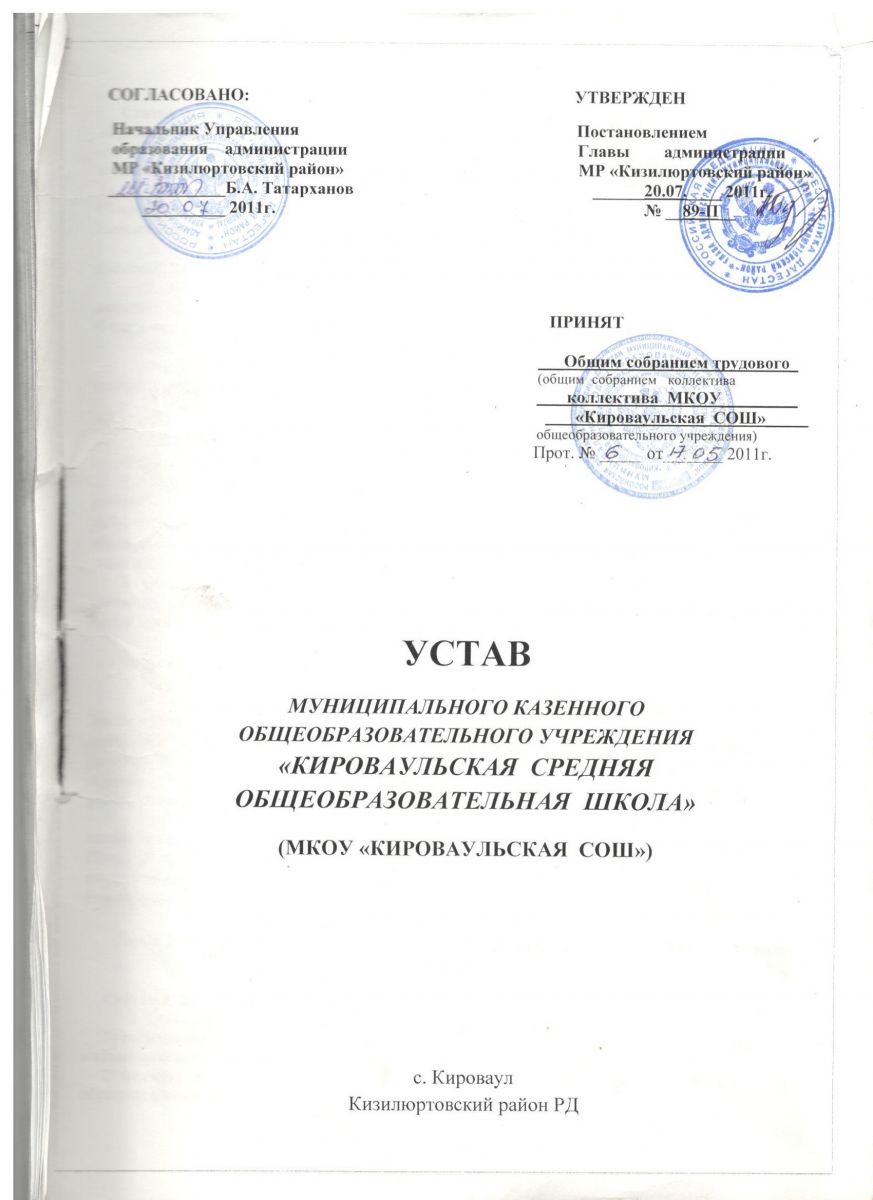 1. ОБЩИЕ ПОЛОЖЕНИЯ1.1. Настоящий Устав казенного  общеобразовательного учреждения(далее – Устав) регулирует деятельность Муниципального казенного общеобразовательногоучреждения «Кироваульская средняя общеобразовательная школа » (далее – Школа).Школа создана путем изменения типа существующего муниципального общеобразовательного учреждения «Кироваульская средняя общеобразовательная школа» в целях реализации правграждан на образование, гарантии общедоступности и бесплатности дошкольного, начального общего, основного общего, среднего (полного) общего образования.Новая редакция Устава утверждена приказом Управления системой образования администрации Кизилюртовского муниципального района от 06 февраля 2014г. № 47-О «Об утверждении новой редакции Устава МКОУ 1.2. Полное наименование:Муниципальное казенное общеобразовательное учреждение «Кироваульская Средняя общеобразовательная школа» с. КироваулСокращенное наименование: МКОУ «Кироваульская СОШ»1.3. Место нахождения Школы: 368112, с Кироваул, ул. Ахмадулы 1,  Кизилюртовский р-он, Р\ДЮридический адрес: Фактический адрес: 368112, с Кироваул, ул. Ахмадулы 1,  Кизилюртовский р-он, Р\Д Электронный адрес: abdurakhmanova78@mail.ru1.4. Школа создана без ограничения срока деятельности.1.5. Учредителем Школы является муниципальное образование Кизилюртовский муниципальный район. Функции и полномочия Учредителя осуществляет Управление системой образования администрации Кизилюртовского муниципального района (далее – Учредитель).1.6. Место нахождения Учредителя: Юридический адрес: 368100 г. Кизилюрт, ул.Гагарина № 52Фактический адрес: 368100 г. Кизилюрт, ул.Гагарина № 521.7.Имущество Школы является собственностью муниципального образования Кизилюртовский  муниципальный район. Функции и полномочия собственника имущества по вопросам управления и распоряжения имуществом Школы осуществляет  администрации Кизилюртовского муниципального района (далее – Собственник). Собственник имущества не несет ответственности по обязательствам Школы. Школа не отвечает по обязательствам собственника имущества.1.8. Школа в своей деятельности руководствуется Конституцией Российской Федерации от 25.12.1993г. (с изменениями от 30.12.2008г.), Федеральным законом от 29.12.2012г. № 273- ФЗ «Об образовании в Российской Федерации» (далее – Закон Об образовании), Федеральным законом от 12.01.1996г. № 7-ФЗ «О некоммерческих организациях», Федеральным законом от 03.11.2006г. № 174-ФЗ «О казенных учреждениях» (далее – Закон Об автономных учреждениях), Федеральным законом от 08.05.2010 года № 83-ФЗ «О внесении изменений в отдельные законодательные акты Российской Федерации в связи с совершенствованием правового положения государственных (муниципальных) учреждений», иными федеральными законами и нормативными правовыми актами, указами и распоряжениями президента Российской Федерации (далее – РФ), постановлениями и распоряжениями Правительства РФ, а так же региональными муниципальными правовыми актами, настоящим уставом.1.10. Школа без согласия собственника не вправе распоряжаться особо ценным движимымимуществом, закрепленным за ней собственником или приобретенным Школой за счет средств,выделенных ей собственником на приобретение такого имущества, а также недвижимым имуществом. Остальным имуществом, находящимся у нее на праве оперативного управления. Школа вправе распоряжаться самостоятельно, если иное не установлено законом.1.11. Школа вправе осуществлять приносящую доходы деятельность лишь постольку, по сколько это служит достижению целей, ради которых она создана, и соответствующую этим целям, при условии, что такая деятельность указана в её учредительных документах. Доходы, полученные от такой деятельности, и приобретенное за счет этих доходов имущество поступают в самостоятельное распоряжение школы.К приносящей доход деятельности относится:- деятельность по реализации и сдаче в аренду имущества школы, сдаче в аренду за плату и бесплатное временное пользование зданий, помещений (столовая, спортивный зал, актовыйзал), сооружений, транспортных средств, оборудования и других материальных средств;- оказание организационных, информационных, консультационных, методических, методологических услуг;- оказание услуг по организации конференций, выставок, спортивных и иных мероприятий, тематика которых связана с основными видами деятельности школы;- оказание услуг в области культурно-досуговой деятельности;- а также иная, не запрещенная действующим законодательством РФ, деятельность.Право Школы осуществлять деятельность, на которую в соответствии с законодательством РФ требуется специальное разрешение (лицензия), возникает у школы с момента его получения или в указанный в нем срок и прекращается по истечении срока его действия, если иноене установлено законодательством РФ.1.12. Школа является юридическим лицом и от своего имени может приобретать и осуществлять имущественные и личные неимущественные права, нести обязанности, быть истцом иответчиком в суде, вправе привлекать для осуществления своих функций на договорной основеюридических и физических лиц, приобретать или арендовать основные средства за счет имеющихся у неё финансовых ресурсов.1.13. Права юридического лица у Школы возникают с момента ее государственной регистрации в установленном порядке.1.14. Школа имеет бланки, штамп, печать с полным наименованием Школы на русскомязыке.1.15. Право на ведение образовательной деятельности и льготы, предоставляемые законодательством РФ, возникают у Школы со дня выдачи ей лицензии (разрешения). Лицензия на 4осуществление образовательной деятельности (далее также - лицензия) имеет приложение, являющееся ее неотъемлемой частью.1.16. Права Школы на выдачу своим выпускникам документа государственного образца осоответствующем уровне образования и на пользование печатью с изображением Государственного герба РФ возникают с момента её государственной аккредитации, подтвержденнойсвидетельством о государственной аккредитации.1.17. Муниципальное задание для Школы формируется и утверждается Учредителем в соответствии с видами деятельности, отнесенными уставом Школы к основной деятельности.Школа осуществляет в соответствии с муниципальным заданием и (или) обязательствами перед страховщиком по обязательному социальному страхованию деятельность, связанную с выполнением работ, оказанием услуг.1.18. Школа не вправе отказаться от выполнения муниципального задания.1.19. Уменьшение объема субсидии, предоставленной на выполнение муниципального задания, в течение срока его выполнения осуществляется только при соответствующем изменении муниципального задания.1.20. Школа может иметь филиалы, отделения, структурные подразделения, представительства, которые создаются, реорганизуются, переименовываются и ликвидируются Учредителем по предложениям директора Школы. Филиалы Школы действуют на основании положенийо них. Лицензирование и государственная аккредитация этих филиалов осуществляются в порядке, установленном действующим законодательством. Филиалы, отделения, структурныеподразделения Школы могут по ее доверенности осуществлять полностью или частично правомочия юридического лица.1.21. Медицинское обслуживание обучающихся, воспитанников Школы обеспечиваетсямедицинским персоналом муниципального казенного учреждения здравоохранения «Кизилюртовская  центральная районная поликлиника» (далее – поликлиника) в соответствии с договором, заключенным между Школой и поликлиникой.Медперсонал поликлиники несет наряду с администрацией и педагогическими работника-ми Школы ответственность за проведение лечебно-профилактических мероприятий, соблюдение санитарно-гигиенических норм, режим и качество питания обучающихся.Школа предоставляет помещение с соответствующими условиями для работы медицинского персонала.1.22. Школа организует питание обучающихся самостоятельно либо с привлечением организации, специализирующейся на оказании услуг по организации общественного питания, на основании заключенного с ней договора. Организация питания обучающихся осуществляется вспециально отведенных для данных целей помещениях.1.23. Расписание занятий должно предусматривать перерыв достаточной продолжительности для питания обучающихся.1.24. В Школе не допускается создание организационных структур политических партий,общественно-политических и религиозных движений и организаций и осуществление их деятельности. По инициативе детей в школе могут создаваться детские общественные объединения.1.25. Школа может получить общественную аккредитацию в различных российских, иностранных и международных общественных образовательных и научных структурах. Такая аккредитация не влечет за собой дополнительные финансовые обязательства со стороны Учредителя.51.26. Учредитель в порядке, установленном действующим законодательством РФ, обеспечивает разработку проекта устава, внесение изменений и (или) дополнений в устав муниципального учреждения, государственную регистрацию юридического лица регистрирующим органом, постановку его на учет в налоговом органе.1.27. Новая редакция Устава Школы, изменения и дополнения, предложения о внесенииизменений в Устав разрабатываются Школой, утверждаются Учредителем с учетом особенностей, определенных федеральными законами и принятыми во исполнение их нормативными правовыми актами РД. Кизилюртовского муниципального района.1.28. Изменения и дополнения в Устав вступают в силу для третьих лиц с момента их государственной регистрации в случаях, установленных действующим законодательством РФ, с момента уведомления органа, осуществляющего государственную регистрацию юридических лиц.1.29. Школа формирует открытые и общедоступные информационные ресурсы, содержащие информацию о ее деятельности, и обеспечивает доступ к таким ресурсам посредством размещения их на официальном сайте Школы в сети «Интернет».1.30. Школа имеет право самостоятельно осуществлять образовательную, административную, финансово-экономическую деятельность, разрабатывать и принимать локальные нормативные акты в соответствии с Законом Об образовании, иными нормативными правовымиактами РФ и настоящим Уставом.1.31. Школа свободна в определении содержания образования, выборе учебно-методического обеспечения, образовательных технологиях по реализуемым образовательнымпрограммам.1.32. Школа обязана осуществлять свою деятельность в соответствии с законодательствомоб образовании, в том числе:1) обеспечивать реализацию в полном объеме образовательных программ, соответствиекачества подготовки учащихся установленным требованиям, соответствие применяемых форм,средств, методов обучения и воспитания возрастным, психофизическим особенностям, склонностям, способностям, интересам и потребностям обучающихся;2) создавать безопасные условия обучения, воспитания обучающихся, присмотра и ухода за обучающимися, их содержания в соответствии с установленными нормами, обеспечивающими жизнь и здоровье обучающихся, работников образовательной организации;3) соблюдать права и свободы обучающихся, родителей (законных представителей) несовершеннолетних обучающихся, работников образовательной организации.1.33. Школа несет ответственность в установленном законодательством РФ порядке за невыполнение или ненадлежащее выполнение функций, отнесенных к ее компетенции, за реализацию не в полном объеме образовательных программ в соответствии с учебным планом, качество образования своих выпускников, а также за жизнь и здоровье обучающихся, воспитанников, работников образовательной организации. За нарушение или незаконное ограничение права на образование и предусмотренных законодательством об образовании прав и свобод обу-чающихся, родителей (законных представителей) несовершеннолетних обучающихся, нарушение требований к организации и осуществлению образовательной деятельности образовательная организация и ее должностные лица несут административную ответственность в соответствии с Кодексом РФ об административных правонарушениях.1.34. Школа самостоятельно осуществляет финансово-хозяйственную деятельность, можетиметь самостоятельный баланс и расчетный счет в кредитном учреждении и (или) лицевые счета в финансовом органе муниципального образования.62. ПРЕДМЕТ И ЦЕЛИ ДЕЯТЕЛЬНОСТИ ШКОЛЫ2.1. Деятельность образовательной организации основывается на принципах демократии,гуманизма, общедоступности, приоритета общечеловеческих ценностей, жизни и здоровья человека, гражданственности, свободного развития личности, автономности и светского характера образования.2.2. Основными целями деятельности Школы являются:1) создание условий для реализации гражданами РФ гарантированного государством права на получение общедоступного и бесплатного общего образования всех ступеней, если образование данного уровня гражданин получает впервые;2) создание благоприятных условий для освоения обучающимися образовательных программ на основе федеральных государственных образовательных стандартов; обучения, воспитания и разностороннего развития личности, в том числе путем удовлетворения потребностей обучающихся в самообразовании и получении дополнительных общеобразовательных про-грамм за пределами, определяющих статус Школы основных образовательных программ; обеспечения охраны здоровья обучающихся;3) приоритет жизни и здоровья человека, прав и свобод личности, недопустимость дискриминации;4) достижение учащимися высокого уровня развития культуры, нравственности приобщение к общечеловеческим ценностям;5) развитие личности, талантов, умственных и физических способностей учащихся в самом полном их объеме;6) воспитание взаимоуважения, трудолюбия, гражданственности, патриотизма, ответственности, правовой культуры, бережного отношения к природе и окружающей среде, рационального природопользования;7) создание основы для осознанного выбора профессиональных образовательных программи их последующего освоения;8) обеспечение охраны и укрепления здоровья учащихся, воспитанников;9) воспитание чувств патриотизма, человеческого достоинства, честности, милосердия,доброты и ответственности.2.3. Для реализации основных целей и задач Школа имеет право на:1) разработку и принятие правил внутреннего распорядка учащихся, правил внутреннеготрудового распорядка, иных локальных нормативных актов;2) материально-техническое обеспечение образовательной деятельности, оборудованиепомещений в соответствии с государственными и местными нормами и требованиями, в том числе в соответствии с федеральными государственными образовательными стандартами, федеральными государственными требованиями, образовательными стандартами;3) предоставление учредителю и общественности ежегодного отчета о поступлении и расходовании финансовых и материальных средств, а также отчета о результатах самообследования;4) установление штатного расписания;5) прием на работу работников, заключение с ними и расторжение трудовых договоров,распределение должностных обязанностей, создание условий и организация дополнительногопрофессионального образования работников;6) разработку и утверждение образовательных программ Школы, годовые планы учебно-воспитательной работы, циклограммы дел, графики работы сотрудников, расписания занятий,кружков и студий;7) разработку и утверждение по согласованию с учредителем программы развития Школы;8) прием обучающихся (воспитанников) в Школу (в структурные подразделения школы);79) определение списка учебников в соответствии с утвержденным федеральным перечнемучебников, рекомендованных к использованию при реализации имеющих государственную аккредитацию образовательных программ начального общего, основного общего, среднего обще-го образования организациями, осуществляющими образовательную деятельность, а такжеучебных пособий, допущенных к использованию при реализации указанных образовательныхпрограмм такими организациями;10) осуществление текущего контроля успеваемости и промежуточной аттестации обучающихся, установление их форм, периодичности и порядка проведения;11) индивидуальный учет результатов освоения учащимися образовательных программ, атакже хранение в архивах информации об этих результатах на бумажных и (или) электронных носителях;12) использование и совершенствование методов обучения и воспитания, образовательныхтехнологий, электронного обучения;13) проведение самообследования, обеспечение функционирования внутренней системы оценки качества образования;14) создание необходимых условий для охраны и укрепления здоровья, организации питания учащихся и работников Школы;15) создание условий для занятия учащимися, воспитанниками физической культурой испортом;16) приобретение или изготовление бланков документов об образовании и (или) о квалификации;17) установление требований к одежде учащихся, если иное не установлено Законом Об образовании или законодательством субъектов РФ;18) содействие деятельности общественных объединений учащихся, родителей (законных представителей) несовершеннолетних учащихся, осуществляемой в Школе и не запрещеннойзаконодательством РФ;19) организация научно-методической работы, в том числе организация и проведение научных и методических конференций, семинаров;20) обеспечение создания и ведения официального сайта Школы в сети "Интернет";21) привлекать для осуществления своей уставной деятельности дополнительные источники финансовых и материальных средств, включая использование банковского кредита;22) привлекать для осуществления уставной деятельности физических и юридических лицна договорной основе;23) выполнять работы, оказывать услуги, относящиеся к ее основной деятельности, гражданам и юридическим лицам за плату и на одинаковых при оказании однородных услуг условиях в порядке, установленном федеральными законами;24) реализовывать дополнительные образовательные программы и оказывать дополни-тельные платные образовательные услуги (на договорной основе), не включенные в переченьосновных общеобразовательных программ, определяющих статус Школы;25) вести консультационную, просветительскую, посредническую деятельность, деятельность в сфере охраны здоровья граждан, иную приносящую доход деятельность не противоречащую целям создания школы деятельность, в том числе осуществлять организацию отдыха иоздоровления обучающихся в каникулярное время;26) осуществлять иные виды деятельности, служащие достижению целей, ради которыхШкола создана, не запрещенные законодательством РФ.2.4. Школа в соответствии с Федеральным законом от 24.06.1999г. № 120-ФЗ «Об основахсистемы профилактики безнадзорности и правонарушений несовершеннолетних», Уставомшколы:81) оказывает социально-психологическую и педагогическую помощь несовершеннолетнимс ограниченными возможностями здоровья и (или) отклонениями в поведении либо несовершеннолетним, имеющим проблемы в обучении;2) выявляет несовершеннолетних, находящихся в социально опасном положении, а такжене посещающих или систематически пропускающих по неуважительным причинам занятия вобразовательных учреждениях, принимает меры по их воспитанию и получению ими общегообразования;3) выявляет семьи, находящиеся в социально опасном положении, и оказывает им помощь в обучении и воспитании детей;4) обеспечивает организацию в образовательных учреждениях общедоступных спортивных секций, технических, интеллектуально-развивающих и иных кружков, клубов и привлечение кучастию в них несовершеннолетних;5) осуществляет меры по реализации программ и методик, направленных на формированиезаконопослушного поведения несовершеннолетних.Директор и педагогические работники школы в соответствии с пунктом 4 статьи 14 Федерального закона от 24.06.1999г. № 120 ФЗ «Об основах системы профилактики безнадзорности и правонарушений несовершеннолетних» имеют право:1) в установленном порядке посещать несовершеннолетних, проводить беседы с ними, ихродителями или иными законными представителями и иными лицами;2) запрашивать информацию у государственных органов и иных учреждений по вопросам,входящим в их компетенцию, приглашать для выяснения указанных вопросов несовершенно-летних, их родителей или иных законных представителей и иных лиц.2.5. Школа в соответствии с Уставом предоставляет на договорной основе платные образовательные и иные услуги.2.6. Школа принимает локальные нормативные акты по основным вопросам организациии осуществления образовательной деятельности, в том числе регламентирующие правила приема учащихся, режим занятий обучающихся, формы, периодичность и порядок текущего контроля успеваемости и промежуточной аттестации учащихся, порядок и основания перевода, отчисления и восстановления учащихся, порядок оформления возникновения, приостановления ипрекращения отношений между Школой и обучающимися и (или) родителями (законнымипредставителями) несовершеннолетних обучающихся.3. ОРГАНИЗАЦИЯ ОБРАЗОВАТЕЛЬНОГО ПРОЦЕССА3.1. В школе реализуются основные образовательные программы:образовательные программы, образовательные программыначального общего образования, образовательные программы основного общего образования,образовательные программы среднего общего образования.3.2. Школа осуществляет образовательный процесс, соответствующий дошкольному образованию в структурном подразделении и трем ступеням образования в школе:.9I ступень - начальное общее образование (нормативный срок освоения - 4 года) - обеспечивает развитие учащихся, овладение ими чтением, письмом, счетом, основными умениями инавыками учебной деятельности, элементами теоретического мышления, простейшими навыками самоконтроля учебных действий, культурой поведения и речи, основами личной гигиеныи здорового образа жизни. Начальное общее образование является базой для получения основного общего образования.II ступень - основное общее образование (нормативный срок освоения - 5 лет) - обеспечивает освоение учащимися общеобразовательных программ основного общего образования,условия для становления и формирования личности обучающегося (формирование нравственных убеждений, эстетического вкуса и здорового образа жизни, высокой культуры общения,овладение основами наук, навыками умственного и физического труда), развитие склонностей,интересов, способности к социальному самоопределению. Основное общее образование является базой для получения среднего (полного) общего образования, начального и среднего профессионального образования.III ступень - среднее (полное) общее образование (нормативный срок освоения - 2го-да) - является завершающим этапом общеобразовательной подготовки, обеспечивающим освоение учащимися общеобразовательных программ данной ступени образования, развитие устойчивых познавательных интересов и творческих способностей обучающегося, формированиенавыков самостоятельной учебной деятельности на основе дифференциации обучения.В дополнение к обязательным предметам вводятся предметы для организации обученияпо выбору самих учащихся, направленные на реализацию интересов, способностей и возможностей личности.Исходя из запросов учащихся и их родителей (законных представителей), при наличии соответствующих условий в Школе может быть введено обучение по различным профилям и на-правлениям. При этом Школа реализует общеобразовательные программы, обеспечивающиеизучение учебных предметов на базовом или профильном уровнях, а также дополнительную(углубленную) подготовку учащихся по одному или нескольким предметам.Основные общеобразовательные программы начального общего, основного общего исреднего (полного) общего образования обеспечивают реализацию федерального государственного образовательного стандарта с учетом образовательных потребностей и запросов учащихсяи включают в себя учебный план, рабочие программы учебных курсов, предметов, дисциплин(модулей) и другие материалы, обеспечивающие духовно-нравственное развитие, воспитание икачество подготовки учащихся.Дополнительные общеобразовательные программы включают в себя рабочие программыучебных курсов, предметов, дисциплин (модулей).3.3. Содержание образования в Школе определяется общеобразовательными программа-ми, утверждаемыми и реализуемыми Школой самостоятельно. Основная общеобразовательнаяпрограмма разрабатывается на основе соответствующих примерных основных общеобразовательных программ и должна обеспечивать достижение учащимися результатов освоения основных общеобразовательных программ, установленных соответствующими федеральными государственными образовательными стандартами.Начальное общее образование реализуется в школе по Федеральному государственномуобразовательному стандарту: начальное общее образование, с осуществлением реализации внеурочной деятельности от 2 до 10 часов в неделю. Внеурочная деятельность организуется по на-правлениям:- спортивно-оздоровительное,- художественно-эстетическое,- научно-познавательное,- военно-патриотическое,10-общественно-полезная деятельность,- проектная деятельность.Внеурочная деятельность может осуществляться с привлечением педагогов дополнительного образования из других образовательных организаций.3.4. Организация образовательного процесса в Школе осуществляется в соответствии собразовательными программами и расписанием занятий.Годовой календарный учебный график принимается Педагогическим советом, утверждается приказом директора Школы по согласованию с Учредителем.3.5. Воспитание и обучение учащихся в Школе и в её структурных подразделениях ведетсяна русском языке.В Школе преподается в качестве иностранного языка: английский.3.6. Дисциплина в Школе поддерживается на основе уважения человеческого достоинстваучащихся педагогов. Не допускается использование антипедагогических методов воспитания,связанных с физическим и психическим насилием над личностью воспитанников, антигуманных, а также опасных для жизни или здоровья учащихся (воспитанников) методов обучения.3.7. В Школе в соответствии с федеральными государственными образовательными стандартами в порядке, предусмотренном законами и иными нормативными правовыми актами РФ,законами и иными нормативными правовыми актами РД, осуществляется получение учащимися начальных знаний об обороне государства, о воинской обязанности граждан иприобретение учащимися навыков в области гражданской обороны.3.8. Учащиеся, освоившие в полном объеме образовательные программы, переводятся вследующий класс.Учащиеся, имеющие академическую задолженность по одному предмету, могут быть по решению Педагогического совета переведены в следующий класс условно.Учащиеся обязаны ликвидировать академическую задолженность в течение следующегоучебного года, Школа обязана создать условия учащимся для ликвидации этой задолженности и обеспечить контроль за своевременностью ее ликвидации.Ответственность за ликвидацию учащимися академической задолженности в течение следующего учебного года возлагается на их родителей (законных представителей).3.9. Учащиеся на ступенях начального общего и основного общего образования, не освоившие программу учебного года и имеющие академическую задолженность по двум или болеепредметам или условно переведенные в следующий класс и не ликвидировавшие академической задолженности по одному предмету, по усмотрению их родителей (законных представите-лей) оставляются на повторное обучение, переводятся в классы компенсирующего обученияили продолжают обучение в иных формах.Учащиеся на ступени среднего (полного) общего образования, не освоившие образовательной программы учебного года по очной форме обучения и имеющие академическую задолженность по двум и более предметам или условно переведенные в следующий класс и не ликвидировавшие академической задолженности по одному предмету, продолжают получатьобразование в иных формах.Перевод учащегося производится по решению Педагогического совета Школы.3.10. Учащиеся, не освоившие общеобразовательную программу предыдущего уровня, к обучению на следующей ступени общего образования не допускаются.3.11. Освоение образовательных программ основного общего, среднего (полного) общего образования завершается обязательной итоговой аттестацией учащихся.При наличии государственной аккредитации освоение указанных образовательных программ завершается обязательной государственной (итоговой) аттестацией учащихся.Государственная (итоговая) аттестация выпускников Школы осуществляется в соответствии с нормативными правовыми актами Министерства образования и науки РФ, Министерстваобразования РД. Выпускникам Школы после прохождения ими государственной(итоговой) аттестации выдается документ государственного образца об уровне образования, заверенный печатью Школы. Лицам, не завершившим образования данного уровня, не прошедшим государственной (итоговой) аттестации или получившим на государственной (итого-вой) аттестации неудовлетворительные результаты, выдается справка установленного образца об обучении в Школе.Выпускники, достигшие особых успехов в учебе, награждаются золотой или серебряной медалью.Выпускники, достигшие особых успехов в изучении одного или нескольких предметов,награждаются похвальной грамотой «За особые успехи в изучении отдельных предметов».Учащиеся переводного класса, имеющие по всем предметам, изучавшимся в этом классе,четвертные (триместровые) и годовые отметки «5», награждаются похвальным листом «За от-личные успехи в учении».3.12.Государственная (итоговая) аттестация учащихся в виде Единого государственногоэкзамена представляет собой форму объективной оценки качества подготовки лиц, освоившихобразовательные программы среднего (полного) общего образования, с использованием контрольных измерительных материалов, представляющих собой комплексы заданий стандартизированной формы, выполнение которых позволяет установить уровень освоения федеральногогосударственного образовательного стандарта среднего (полного) общего образования. Результаты Единого государственного экзамена признаются Школой как результаты государственной(итоговой) аттестации.Лицам, сдавшим Единый государственный экзамен, выдается свидетельство о результатахЕдиного государственного экзамена. Срок действия такого свидетельства истекает через три года .Лица, привлекаемые к проведению единого государственного экзамена, а в период проведения единого государственного экзамена также лица, сдавшие единый государственный экзамен, несут в соответствии с законодательством РФ ответственность за разглашение содержащихся в контрольных измерительных материалах сведений.В местах проведения единого государственного экзамена, государственной (итоговой) аттестации учащихся, олимпиад школьников запрещается участникам указанных мероприятий илицам, привлекаемым к их проведению, иметь при себе и использовать средства связи и электронно-вычислительной техники.3.13. Требование обязательности общего образования применительно к конкретному учащемуся сохраняет силу до достижения им возраста восемнадцати лет, если соответствующееобразование не было получено обучающимся ранее.3.14. Школа по желанию родителей (законных представителей) оказывает помощь и со-действие в создании условий для освоения общеобразовательных программ или их отдельныхразделов в форме семейного образования, самообразования. Лица, осваивающие общеобразовательную программу в форме семейного образования, самообразования вправе пройти в школе по соответствующей имеющей государственную аккредитацию образовательной программепромежуточную и итоговую аттестацию экстерном.Допускается сочетание различных форм получения образования.Обучение по индивидуальным учебным планам осуществляется в соответствии с действующим законодательством РФ.Для детей-инвалидов, которые по состоянию здоровья временно или постоянно не могутпосещать Школу, с согласия родителей (законных представителей), Школа обеспечивает обучение этих детей на дому.12Основанием для организации обучения на дому ребенка-инвалида является заключение врачебной комиссии лечебно-профилактического учреждения.Зачисление ребенка-инвалида в школу осуществляется в общем порядке, установленномзаконодательством РФ, для приема граждан в образовательные учреждения.Школа детям-инвалидам, обучающимся на дому:- предоставляет на время обучения бесплатно учебники, учебную, справочную и другую литературу, имеющиеся в библиотеке Школы;- обеспечивает специалистами из числа педагогических работников, оказывает методическую и консультативную помощь, необходимую для освоения общеобразовательных программ;- осуществляет промежуточную и итоговую аттестацию;- выдает прошедшим итоговую аттестацию документ государственного образца о соответствующем образовании.3.15. Школа имеет право использовать дистанционные образовательные технологии. Поддистанционными образовательными технологиями понимаются образовательные технологии, реализуемые в основном с применением информационных и телекоммуникационных технологий при опосредованном (на расстоянии) или не полностью опосредованном взаимодействииучащегося и педагогического работника.Школа вправе использовать дистанционные образовательные технологии при всех формахполучения образования в порядке, установленном Министерством образования и науки.3.16. Учебный год в Школе начинается 1сентября. Если это число приходится на выход-ной день, то в этом случае учебный год начинается в первый, следующий за ним рабочий день.Продолжительность учебного года в 1-х классах – 33 недели, во 2-х - 11-х классах не менее 34 недель.3.17. Продолжительность каникул устанавливается в течение учебного года и должна быть(суммарно) не менее 30 календарных дней, летом - не менее 8 недель.Для обучающихся в первых классах в течение учебного года устанавливаются дополнительные недельные каникулы.Учебный год в школе в 1-9 классах делится на четверти, в 10-11-х классах - на полугодия.3.18. Режим занятий учащихся устанавливается на основании учебного плана в соответствии с утвержденными санитарными нормами.Отвлечение учащихся от занятий в учебное время на работы, не предусмотренные образовательной программой и учебным планом, запрещается.3.19. Количество классов в Школе определяется в зависимости от числа поданных заявлений граждан и условий, созданных для осуществления образовательного процесса, и с учетомсанитарных норм и контрольных норматив, указанных в лицензии.3.20. Наполняемость классов и групп продленного дня устанавливается в количестве 20 учащихся.3.21. При проведении занятий по русскому языку и литературе (литературное чтение) в 1-11 классах, по иностранному языку во 2 - 11 классах и трудовому обучению в 5 - 11 классах,физической культуре в 10 - 11 классах, по информатике и вычислительной технике, физике и химии (во время практических занятий) классы делятся на две группы.3.22. По желанию и запросам родителей (законных представителей) в Школе могут быть открыты группы продленного дня, группы для подготовки детей дошкольного возраста к обучению в школе. Деятельность указанных групп регулируется локальными нормативными актами школы, утвержденными директором школы.3.23. Школа работает по графику шестидневной рабочей недели с одним выходным (воскресенье) в 9-11 классах в две смены – первую и вторую. Начало уроков в первой смене – 8 ч. 00 мин. Второй смены 13-00.3.24. Обучение в 1 классе проводится в режиме 5-дневной учебной недели и только впервую смену.Продолжительность одного урока для первого класса - 35 минут, для всех остальныхклассов – 45 минут.В оздоровительных целях и для облегчения процесса адаптации детей к требованиям общеобразовательного учреждения в 1-х классах применяется ступенчатый метод постепенногонаращивания учебной нагрузки:- учебные занятия проводятся по 5-дневной учебной неделе и только в первую смену;- использование «ступенчатого» режима обучения в первом полугодии- в сентябре, октябре – по 3 урока в день по 35 минут каждый,- в ноябре-декабре – по 4 урока по 35 минут каждый;- январь – май - по 4 урока по 45 минут каждый;- в середине учебного дня организуется динамическая пауза продолжительностью не менее 40 минут;- обучение проводится без балльного оценивания знаний обучающихся и домашних заданий;- дополнительные недельные каникулы в середине третьей четверти при традиционном режимеобучения.3.25. Расписания занятий (учебной и внеучебной деятельности) составляются на основерекомендаций, согласованных с органами здравоохранения, при этом предусматривается пере-рыв достаточной продолжительности для питания обучающихся.Последовательность занятий в течение дня, их распределение по дням недели, продолжительность перемен между уроками устанавливается расписанием, утверждаемым директором.3.26. В школе при проведении занятий по предметам, промежуточной и итоговой аттестации используется система оценок, принятая Педагогическим советом.3.27. С учетом пожеланий и запросов родителей (законных представителей) школа организует предоставление на договорной основе дополнительных платных образовательных услуг,выходящих за рамки основных общеобразовательных программ, путем формирования (организации) кружков, секций, групп и т.д. по различным направлениям обучения (физкультурно-спортивное, эколого-биологическое, естественнонаучное, познавательно-развивающее, культурологическое, туристско-краеведческое, научно-техническое, художественно-эстетическое иПлатные дополнительные образовательные услуги осуществляются сверх основных образовательных программ и не могут быть оказаны взамен и в рамках основной образовательной деятельности, финансируемой из бюджета.Предоставление платных образовательных услуг обучающимся, воспитанникам осуществляется на договорной основе.Организация платных образовательных услуг, порядок и условия их предоставлениярегламентируются соответствующими локальными нормативными актами школы, утвержденными директором школы.3.28. Школа в порядке, установленном законодательством РФ несет ответственность за: невыполнение функций, отнесенных к компетенции Школы; реализацию не в полном объеме образовательных программ в соответствии с учебным планом и графиком учебного процесса;14 качество образования своих выпускников; жизнь и здоровье учащихся, воспитанников и работников Школы во время образовательного процесса; нарушение прав и свобод учащихся, воспитанников и работников Школы.4. УЧАСТНИКИ ОБРАЗОВАТЕЛЬНОГО ПРОЦЕССА4.1. Участниками образовательного процесса являются воспитанники, учащиеся, их родители (законные представители), педагогические работники.К обучающимся в зависимости от уровня осваиваемой образовательной программы относятся:Воспитанники - лица, осваивающие образовательную программу дошкольного образования.Учащиеся - лица, осваивающие образовательные программы начального общего, основного общего или среднего общего образования, дополнительные общеобразовательные программы.4.3. Школа обеспечивает прием всех подлежащих обучению граждан, проживающих натерритории муниципального района, закрепленной органами местного самоуправления заШколой, и имеющих право на получение образования соответствующего уровня.Гражданам, не проживающим на данной территории, может быть отказано в приеметолько по причине отсутствия свободных мест. Свободными являются места в классах, имеющих наполняемость менее 25 учащихся.4.4. В первый класс Школы принимаются дети при достижении ими к 1 сентября учебного года возраста не менее шести лет и шести месяцев, но не позже достижения ими возраставосьми лет при отсутствии у них противопоказаний по состоянию здоровья.По заявлению родителей (законных представителей) детей учредитель вправе разрешитьприем детей в школу на обучение по образовательным программам начального общего образования в более раннем или более позднем возрасте.Все дети, достигшие школьного возраста, зачисляются в первый класс Школы независимоот уровня их подготовки.4.5. Основанием возникновения образовательных отношений является приказ директораШколы о приеме лица на обучение в Школу. Зачисление обучающихся оформляется не позднее30 августа текущего года и доводится до сведения родителей (законных представителей) несовершеннолетнего.154.6. Образовательные отношения могут быть изменены как по инициативе обучающегося (родителей (законных представителей) несовершеннолетнего обучающегося) по его заявлениюв письменной форме, так и по инициативе Школы.4.7. Для зачисления ребенка в 1 класс родители (законные представители) представляютследующие документы:- личное заявление на имя директора Школы от родителей (законных представителей) при предъявлении документа, удостоверяющего личность;- оригинал и копию свидетельства о рождении ребенка;- оригинал и копию свидетельства о регистрации ребенка по месту жительства на закреп-ленной территории или свидетельства о регистрации ребенка по месту пребывания на закреп-ленной территории.Родители (законные представители) детей имеют право представлять другие документы, втом числе медицинское заключение о состоянии здоровья ребенка.4.8. При приеме в первый класс в течение учебного года или во второй и последующие классы родители (законные представители) обучающегося дополнительно представляют личноедело обучающегося, выданное учреждением, в котором он обучался ранее.4.9. Прием в Школу иностранных граждан и лиц без гражданства, постоянно проживающих на территории РФ, осуществляется согласно действующему законодательству РФ.Родители (законные представители) ребенка, являющегося иностранным гражданином или лицом без гражданства, дополнительно предъявляют заверенные установленном порядкекопии документа, подтверждающего родство заявителя и документа, подтверждающего правозаявителя на пребывание в РФ.Иностранные граждане и лица без гражданства все документы представляют на русском языке или вместе с заверенным в установленном порядке переводом на русский язык.4.10. Школа обязана ознакомить поступающего и (или) его родителей (законных представителей) с уставом Школы, лицензией на право ведения образовательной деятельности, свидетельством о государственной аккредитации Школы, основными образовательными программа-ми, реализующимися в Школе и другими документами, регламентирующими организацию образовательного процесса.4.11. По согласию родителей (законных представителей), комиссии по делам несовершеннолетних и защите их прав и Управления системой образования обучающийся, достигший возраста пятнадцати лет, может оставить Школу до получения общего образования.4.12. Обучающиеся школы имеют право на:- получение бесплатного общего образования (дошкольного, начального, основного, среднего  (полного) в соответствии с федеральными государственными образовательными стандартами;- выбор формы получения образования;- обучение в рамках федеральных государственных образовательных стандартов по индивидуальному учебному плану, по ускоренному курсу обучения;- получение дополнительных (в том числе платных) образовательных услуг;- бесплатное пользование библиотечно-информационными ресурсами библиотеки Школы;- каникулы - плановые перерывы при получении образования для отдыха и иных социальныхцелей в соответствии с законодательством об образовании и календарным учебным графиком;- участие в управлении Школой в форме, определенной Уставом;- отношение, основанное на уважении человеческого достоинства, свободу совести и информации, свободное выражение собственных взглядов и убеждений;- свободное посещение мероприятий, не предусмотренных учебным планом;- участие во всероссийских и иных олимпиадах школьников.- защиту от применения методов физического и психического насилия;- обучения в условиях, гарантирующих охрану и укрепление здоровья;16- посещение клубов, секций, кружков, студий, объединений по интересам, действующих при(в) Школе, в других образовательных учреждениях и организациях, а также участие в конкурсах, олимпиадах, выставках, массовых мероприятиях;- иные права, предусмотренные законодательством об образовании, локальными нормативны-ми актами школы.4.13. Учащиеся Школы имеют право бесплатного проезда до Школы и обратно.4.14. Организация бесплатной перевозки учащихся Школы между поселениями осуществляется учредителем Школы либо школьным автобусом.4.15. Обучающиеся Школы обязаны:- выполнять Устав Школы;- добросовестно осваивать образовательную программу;- бережно относиться к имуществу Школы;- уважать честь и достоинство других обучающихся и работников Школы;- заботиться о сохранении и об укреплении своего здоровья;- выполнять требования работников Школы в части, отнесенной Уставом к их компетенции;- придерживаться правил культуры поведения, труда и речи.4.16. По решению Педагогического совета за совершенные нарушения или неисполнениеУстава, правил внутреннего распорядка и иных локальных нормативных актов по вопросам организации и осуществления образовательной деятельности к учащимся могут быть примененымеры дисциплинарного взыскания - замечание, выговор, отчисление из школы (допускается в отношении несовершеннолетнего учащегося, достигшего возраста пятнадцати лет).Меры дисциплинарного взыскания не применяются к обучающимся:- по образовательным программам дошкольного и начального общего образования;- с ограниченными возможностями здоровья (с задержкой психического развития и различными формами умственной отсталости).4.17. Отчисление учащегося из Школы применяется в случае совершения им неоднократногрубых нарушений (дисциплинарных проступков), если иные меры дисциплинарного взысканияи меры воспитательного (педагогического) воздействия не дали результата и дальнейшее пребывание учащегося в Школе оказывает отрицательное влияние на других учащихся, нарушаетих права и права работников Школы, а также нормальное функционирование Школы.Под неоднократным нарушением понимается совершение учащимся нарушения дисциплины после двух или более дисциплинарных взысканий, наложенных приказом директора Школы.Грубым нарушением дисциплины признается нарушение, которое повлекло или реально могло повлечь тяжкие последствия в виде:- причинения ущерба здоровью и жизни обучающегося, работников, посетителей Школы;- причинения ущерба имуществу Школы, имуществу обучающихся, работников, посетите-лей Школы;- дезорганизации работы Школы как образовательного учреждения;- непосещение в течение определенного времени занятий без уважительных причин (прогулы); (в течение 30 календарных дней суммарно в течение учебного года)- оскорбление участников образовательного процесса и посетителей школы в непристойной форме, непристойными жестами;- неправомерное поведение, приводящее к нарушению образовательного процесса (так называемый срыв уроков);- применение физического или психического насилия к участникам образовательного процесса;- неоднократные драки с обучающимися;- применение физической силы к участникам образовательного процесса; вымогательство;17- употребление и распространение алкоголя, табачных изделий, наркотических и психотропных веществ;- принос и использование оружия, ножей, взрывчатых (в том числе петард) и опасных веществ.4.18. Решение об отчислении учащегося, не получившего общего образования, принимается с учетом мнения его родителей (законных представителей) и с согласия комиссии по деламнесовершеннолетних и защите их прав. Решение об исключении детей-сирот и детей, оставшихся без попечения родителей, принимается с согласия комиссии по делам несовершеннолетних и защите их прав и органа опеки и попечительства.4.19. Об отчислении несовершеннолетнего обучающегося в качестве меры дисциплинарного взыскания Школа незамедлительно обязана проинформировать его родителей и Учреди-теля.4.20. Вопросы отчисления учащегося из Школы, а также иные вопросы применения кобучающимся дисциплинарных взысканий, порядок обжалования решений о применении кобучающимся дисциплинарных взысканий регламентируются локальным нормативным актомшколы.4.21. Школе запрещается привлекать обучающихся к труду, не предусмотренному образовательной программой, без их согласия и согласия родителей (законных представителей).4.22. Родители (законные представители) несут ответственность за:- воспитание обучающихся и создание им условий для получения ими общего образования;- выполнение Устава Школы;- посещение проводимых в Школе родительских собраний;- ущерб, нанесенный их детьми школьному имуществу или личному имуществу и здоровьюдругих обучающихся и работников Школы.Родители (законные представители) обязаны заложить основы физического, нравственногои интеллектуального развития личности ребенка.Родители ребенка (лица, их заменяющие) содействуют ему в осуществлении самостоятельных действий, направленных на реализацию и защиту его прав и законных интересов, с учетомвозраста ребенка и в пределах установленного законодательством РФ объема дееспособностиребенка.4.23. Родители (законные представители) несовершеннолетних учащихся имеют право:1) выбирать до завершения получения ребенком основного общего образования с учетоммнения ребенка, а также с учетом рекомендаций психолого-медико-педагогической комиссии(при их наличии) формы получения образования и формы обучения, организации, осуществляющие образовательную деятельность, язык, языки образования, факультативные и элективные учебные предметы, курсы, дисциплины (модули) из перечня, предлагаемого Школой;2) дать ребенку начальное общее, основное общее, среднее общее образование в семье. Ребенок, получающий образование в семье, по решению его родителей (законныхпредставителей) с учетом его мнения на любом этапе обучения вправе продолжить образованиев Школе;3) знакомиться с уставом Школы, лицензией на осуществление образовательной деятельности, со свидетельством о государственной аккредитации, с учебно-программной документацией и другими документами, регламентирующими организацию и осуществление образовательной деятельности;4) знакомиться с содержанием образования, используемыми методами обучения и воспитания, образовательными технологиями, а также с оценками успеваемости своих детей;5) защищать права и законные интересы учащихся;186)получать информацию о всех видах планируемых обследований (психологических, психолого-педагогических) учащихся, давать согласие на проведение таких обследований или участие в таких обследованиях, отказаться от их проведения или участия в них, получать информацию о результатах проведенных обследований обучающихся;7) принимать участие в управлении Школой, осуществляющей образовательную деятельность, в форме, определяемой уставом этой организации;8) присутствовать при обследовании детей психолого-медико-педагогической комиссией, обсуждении результатов обследования и рекомендаций, полученных по результатам обследования, высказывать свое мнение относительно предлагаемых условий для организации обученияи воспитания детей.4.24. Родители (законные представители) несовершеннолетних учащихся обязаны:1) обеспечить получение детьми общего образования;2) соблюдать правила внутреннего распорядка Школы, требования локальных нормативных актов, которые устанавливают режим занятий учащихся, порядок регламентации образовательных отношений между Школой и учащимися и (или) их родителями (законными представителями) и оформления возникновения, приостановления и прекращения этих отношений;3) уважать честь и достоинство обучающихся и работников Школы;4) заботиться о здоровье, физическом, психическом, духовном и нравственном развитиисвоих детей;5) своевременно ставить в известность классного руководителя о причинах отсутствия детей в детском саду или на уроках в школе;7) нести ответственность за нарушение прав детей, а также за неисполнение или ненадлежащее исполнение обязанностей по их воспитанию, обучению и содержанию в порядке, установленном законодательством РФ и законодательством субъектов РФ;8) иные обязанности родителей (законных представителей) несовершеннолетних учащихсяустанавливаются Законом  Об образовании, иными федеральными законами, договором об образовании (при его наличии).4.25. За неисполнение или ненадлежащее исполнение обязанностей, установленных Зако-ном Об образовании и иными федеральными законами, Уставом Школы, родители (законныепредставители) несовершеннолетних обучающихся несут ответственность, предусмотреннуюзаконодательством РФ.4.26. Обучающимся, их родителям (законным представителям), работникам Школызапрещается:- приносить, передавать или использовать в школе оружие, ножи, спиртные напитки, табачныеизделия, токсические и наркотические вещества, взрывчатые (включая петарды) и огнеопасные вещества;- приносить в школу животных;- использовать любые средства и вещества, способные привести к взрыву и пожару;- применять физическую силу для выяснения отношений, запугивание и вымогательство;- употреблять непристойные выражения и жесты;- совершать любые действия, влекущие за собой опасные последствия для окружающих;- совершать иные действия, нарушающие права и свободы человека и гражданина.4.27. В основные обязанности медицинских работников Школы входят:1) повседневный контроль за соблюдением требований санитарных правил и норм;2) наблюдение за состоянием здоровья, физическим и нервно-психическим развитием обучающихся, оказание медицинской помощи;193) медицинский контроль за выполнением санитарно-гигиенического и противоэпидемического режима;4) осуществление контроля  за качеством питания, соблюдением рационального режима учеб-ной и вне учебной деятельности обучающихся, обеспечением санитарно-гигиенических требований в процессе трудового обучения;5) профессиональные рекомендации обучающимся с учетом состояния здоровья;6) работа с обучающимися по гигиеническому воспитанию, пропаганда санитарно-просветительских знаний;7) проведение тестирования физической подготовленности обучающихся;8) организация работы по профилактике инфекционных и неинфекционных заболеваний.4.28. Участие в соревнованиях и туристских походах обучающихся допускается с разре-шения медицинского работника. Его присутствие на спортивных соревнованиях и на занятиях вплавательных бассейнах обязательно.4.29. Все граждане, участвующие в деятельности Школы, составляют коллектив образовательной организации.4.30. В Школе наряду с должностями педагогических работников, предусматриваютсядолжности административно-хозяйственных, учебно-вспомогательных, и иных работников, осуществляющих вспомогательные функции.4.31. Работники Школы должны соответствовать квалификационным требованиям, указанным в квалификационных справочниках, и (или) профессиональным стандартам.4.32. Права, обязанности и ответственность работников Школы устанавливаются законодательством РФ, настоящим Уставом, правилами внутреннего трудового распорядка и инымилокальными нормативными актами Школы, должностными инструкциями и трудовыми договорами.4.33. Педагогические работники имеют право:1) свободу преподавания, свободное выражение своего мнения, свободe от вмешательства в профессиональную деятельность;2) свободу выбора и использования педагогически обоснованных форм, средств, методов обучения и воспитания;3) на творческую инициативу, разработку и применение авторских программ и методовобучения и воспитания в пределах реализуемой образовательной программы, отдельного учебного предмета, курса, дисциплины (модуля);4) на выбор учебников, учебных пособий, материалов и иных средств обучения и вос-питания в соответствии с образовательной программой и в порядке, установленном законодательством об образовании;5) на участие в разработке образовательных программ, в том числе учебных планов, календарных учебных графиков, рабочих учебных предметов, курсов, дисциплин (модулей),методических материалов и иных компонентов образовательных программ;6) на осуществление научной, научно-технической, творческой, исследовательской деятельности, участие в экспериментальной и международной деятельности, разработках и вовнедрении инноваций;7) на бесплатное пользование библиотеками и информационными ресурсами, а такжедоступ в порядке, установленном локальными нормативными актами организации, осуществляющей образовательную деятельность, к информационно-телекоммуникационным сетям ибазам данных, учебным и методическим материалам, музейным фондам, материально-техническим средствам обеспечения образовательной деятельности, необходимым для качественного осуществления педагогической, научной или исследовательской деятельности в организациях, осуществляющих образовательную деятельность;208) на бесплатное пользование образовательными, методическими и научными услугамиорганизации, осуществляющей образовательную деятельность, в порядке, установленном за конодательством РФ или локальными нормативными актами;9) на участие в управлении образовательной организацией, в том числе в коллегиальных органах управления, в порядке, установленном уставом этой организации;10) на участие в обсуждении вопросов, относящихся к деятельности образовательнойорганизации, в том числе через органы управления и общественные организации;11) на объединение в общественные профессиональные организации в формах и в порядке, которые установлены законодательством РФ;12) на обращение в комиссию по урегулированию споров между участниками образовательных отношений;13) на защиту профессиональной чести и достоинства, на справедливое и объективноерасследование нарушения норм профессиональной этики педагогических работников.4.34. Педагогические работники имеют следующие трудовые права и социальныегарантии:1) право на сокращенную продолжительность рабочего времени;2) право на дополнительное профессиональное образование по профилю педагогической  деятельности не реже чем один раз в три года;3) право на ежегодный основной удлиненный оплачиваемый отпуск, продолжительность которого определяется Правительством РФ;4) право на длительный отпуск сроком до одного года не реже чем через каждые десятьлет непрерывной педагогической работы;5) право на досрочное назначение трудовой пенсии по старости в порядке, установленном законодательством РФ;6) право на предоставление педагогическим работникам, состоящим на учете в качественуждающихся в жилых помещениях, вне очереди жилых помещений по договорам социального найма, право на предоставление жилых помещений специализированного жилищного фонда;7) иные трудовые права, меры социальной поддержки, установленные федеральнымизаконами и законодательными актами субъектов РФ.4.35. В рабочее время педагогических работников в зависимости от занимаемой должности включается учебная (преподавательская), воспитательная работа, индивидуальная работа собучающимися, научная, творческая и исследовательская работа, а также другая педагогическаяработа, предусмотренная трудовыми (должностными) обязанностями и (или) индивидуальнымпланом, - методическая, подготовительная, организационная, диагностическая, работа по ведению мониторинга, работа, предусмотренная планами воспитательных, физкультурно оздоровительных, спортивных, творческих и иных мероприятий, проводимых с обучающимися.Конкретные трудовые (должностные) обязанности педагогических работников определяютсятрудовыми договорами и должностными инструкциями.4.36. Режим рабочего времени и времени отдыха педагогических работников определяетсяколлективным договором, правилами внутреннего трудового распорядка, иными локальныминормативными актами Школы, трудовым договором, графиками работы и расписанием занятийв соответствии с требованиями трудового законодательства и с учетом особенностей, установленных федеральным органом исполнительной власти, осуществляющим функции по выработке государственной политики и нормативно-правовому регулированию в сфере образования.4.37. Педагогическим работникам, участвующим в проведении единого государственногоэкзамена в рабочее время и освобожденным от основной работы на период проведения единогогосударственного экзамена, предоставляются гарантии и компенсации, установленные трудовым законодательством и иными актами, содержащими нормы трудового права. Педагогическим работникам, участвующим в проведении единого государственного экзамена, выплачивается компенсация за работу по подготовке и проведению единого государственного экзамена.4.38. Педагогические работники обязаны:1) осуществлять свою деятельность на высоком профессиональном уровне, обеспечивать вполном объеме реализацию преподаваемых учебных предмета, курса, дисциплины (модуля) в соответствии с утвержденной рабочей программой;2)соблюдать правовые, нравственные и этические нормы, следовать требованиям профессиональной этики;3) уважать честь и достоинство обучающихся и других участников образовательных отношений;4) развивать у обучающихся познавательную активность, самостоятельность, инициативу, творческие способности, формировать гражданскую позицию, способность к труду и жизни вусловиях современного мира, формировать у обучающихся культуру здорового и безопасногообраза жизни;5) применять педагогически обоснованные и обеспечивающие высокое качество образования формы, методы обучения и воспитания;6) учитывать особенности психофизического развития обучающихся и состояние их здоровья, соблюдать специальные условия, необходимые для получения образования лицами с ограниченными возможностями здоровья, взаимодействовать при необходимости с медицинскими организациями;7) систематически повышать свой профессиональный уровень;8) проходить аттестацию на соответствие занимаемой должности в порядке, установлен-ном законодательством об образовании;9) проходить в соответствии с трудовым законодательством предварительные при поступлении на работу и периодические медицинские осмотры, а также внеочередные медицинскиеосмотры по направлению работодателя;10) проходить в установленном законодательством РФ порядке обучение и проверку знаний и навыков в области охраны труда;11) соблюдать устав Школы, правила внутреннего трудового распорядка, иные локальныенормативные акты школы.4.39. Педагогический работник, в том числе в качестве индивидуального предпринимателя, не вправе оказывать платные образовательные услуги обучающимся в Школе, если это приводит к конфликту интересов педагогического работника.4.40. Педагогическим работникам запрещается использовать образовательную деятельность для политической агитации, принуждения обучающихся к принятию политических, религиозных или иных убеждений либо отказу от них, для разжигания социальной, расовой, национальной или религиозной розни, для агитации, пропагандирующей исключительность, превосходство либо неполноценность граждан по признаку социальной, расовой, национальной, религиозной или языковой принадлежности, их отношения к религии, в том числе посредством сообщения обучающимся недостоверных сведений об исторических, о национальных, религиозных и культурных традициях народов, а также для побуждения обучающихся к действиям,противоречащим Конституции РФ.4.41. Педагогические работники несут ответственность за неисполнение или ненадлежащее исполнение возложенных на них обязанностей в порядке и в случаях, которые установленыфедеральными законами. Неисполнение или ненадлежащее исполнение педагогическими работниками своих обязанностей учитывается при прохождении ими аттестации.5. УПРАВЛЕНИЕ ШКОЛОЙ5.1. Управление Школой осуществляется в соответствии с законодательством РФ и на-стоящим Уставом.225.2. Управление школой осуществляется на основе сочетания принципов единоначалия иколлегиальности.5.3. К компетенции Учредителя в области управления Школой относятся:1) утверждение Устава Школы, изменений и дополнений в него;2) постановка задания Учредителя для Школы в соответствии с предусмотренной уставом  основной деятельностью и финансовое обеспечение выполнения этого задания;3) рассмотрение и одобрение предложений директора школы о создании и ликвидации филиалов школы, об открытии и о закрытии его представительств;4) реорганизация и ликвидация Школы, а также изменение ее типа и вида;5) утверждение передаточного акта или разделительного баланса;6) назначение ликвидационной комиссии и утверждение промежуточного и окончательноголиквидационных балансов;7) назначение директора Школы и прекращение его полномочий, а также заключение и прекращение трудового договора с ним;8) назначение членов Наблюдательного совета Школы или досрочное прекращение их полномочий;9) созыв заседания Наблюдательного совета Школы, в том числе в обязательном порядке первого заседания Наблюдательного совета школы в трехдневный срок после создания Школы, а также первого заседания нового состава Наблюдательного совета Школы в трехдневный срокпосле его избрания;10) определение средства массовой информации, в котором Школа ежегодно обязана опубликовывать отчеты о своей деятельности и об использовании закрепленного за ней имущества;11) осуществление контроля за деятельностью Школы, сбор и обобщение отчетности по формам государственного статистического наблюдения, утвержденным законодательством РФ,а также формам отчетности, утвержденным Школой;12) принятие решений по предложениям директора Школы о совершении сделок с имуществом Школы, если для совершения таких сделок требуется согласие Учредителя;13) решение иных вопросов, предусмотренных законодательством РФ.5.4. Органами управления Школой являются:- Директор.- Педагогический совет.- Общее собрание (конференция) работников.- Управляющий совет.- Общешкольный родительский комитет.5.5. Наблюдательный совет.5.5.1. Наблюдательный совет является обязательным коллегиальным органом управленияшколой, реализующим принцип государственно-общественного характера управления образованием.В своей деятельности Наблюдательный совет руководствуется Федеральным законом «Об казенных  учреждениях», настоящим Уставом, соответствующим Положением о наблюдательном совете, утвержденным решением наблюдательного совета; иными нормативно правовыми актами.5.5.2. Наблюдательный совет школы (далее - Наблюдательный совет) взаимодействует сдругими органами управления школой.5.5.3.Наблюдательный совет школы не является юридическим лицом, не имеет своего расчетного счета в учреждениях банков, самостоятельного баланса, печати, штампа.5.5.4. Школа не вправе выплачивать членам наблюдательного совета вознаграждение завыполнение ими своих обязанностей, за исключением компенсации документально подтвержденных расходов, непосредственно связанных с участием в работе наблюдательного советашколы.5.5.5. Наблюдательный совет создается в составе 6 (шести) членов.5.5.6. В состав Наблюдательного совета входят: представитель учредителя - 1 человек; представитель органов местного самоуправления - 1 человек; представители общественности – 2 человека; представители работников школы - 2 человека.Решение о назначении членов наблюдательного совета или досрочном прекращении ихполномочий принимается Учредителем.Решение о назначении представителя работников школы членом наблюдательного сове-та или досрочном прекращении его полномочий принимается Учредителем на основании решения общего собрания трудового коллектива школы принятого большинством голосов отсписочного состава участников собрания.5.5.7. Срок полномочий Наблюдательного совета составляет - 3 года.5.5.8. Одно и то же лицо может быть членом наблюдательного совета неограниченное число раз.5.5.9. Членами Наблюдательного совета не могут быть директор школы и его заместите-ли; а также лица, имеющие неснятую или непогашенную судимость.5.5.10.Полномочия члена наблюдательного совета могут быть прекращены досрочно:1) по просьбе члена наблюдательного совета;2) в случае невозможности исполнения членом наблюдательного совета своих обязанностей по состоянию здоровья или по причине его отсутствия в месте нахождения школы в течение четырех месяцев;3) в случае привлечения члена наблюдательного совета к уголовной ответственности.Полномочия члена наблюдательного совета, являющегося представителем Учредителяили органа местного самоуправления и состоящего с этим органом в трудовых отношениях,прекращаются досрочно в случае прекращения трудовых отношений, а также могут быть прекращены досрочно по представлению Учредителя или органа местного самоуправления.5.5.11 Вакантные места, образовавшиеся в наблюдательном совете в связи со смертьюили с досрочным прекращением полномочий его членов, замещаются на оставшийся срок полномочий наблюдательного совета школы.5.5.12. Председатель наблюдательного совета избирается на срок полномочий наблюдательного совета членами наблюдательного совета простым большинством голосов от общегочисла голосов членов наблюдательного совета школы.5.5.13. Председатель организует работу наблюдательного совета, созывает его заседания,председательствует на них и организует ведение протокола.5.5.14. Председатель Наблюдательного совета своим решением назначает заместителяпредседателя Наблюдательного совета.5.5.15. Секретарь Наблюдательного совета избирается на срок полномочий Наблюдательного совета членами Наблюдательного совета простым большинством голосов от общегочисла голосов членов Совета.5.5.16. Секретарь отвечает за подготовку заседаний Наблюдательного совета, ведениепротокола заседания и достоверность отраженных в нем сведений, а также осуществляет рассылку извещений о месте и сроках проведения заседания. Извещения о проведении заседания ииные материалы должны быть направлены членам Наблюдательного совета не позднее чем за три дня до проведения заседания.5.5.17. Представитель работников школы не может быть избран председателем Наблюдательного совета.245.5.18. Наблюдательный совет в любое время вправе переизбрать своего председателя.5.5.19. В отсутствие председателя наблюдательного совета школы его функции осуществляет старший по возрасту член наблюдательного совета школы, за исключением представите-ля работников школы.5.5.20. Вопросы, относящиеся к компетенции Наблюдательного совета, не могут бытьпереданы на рассмотрение другим органам школы.5.5.21. По требованию Наблюдательного совета или любого из его членов директоршколы обязан в двухнедельный срок представить информацию по вопросам, относящимся ккомпетенции Наблюдательного совета.5.5.22. К компетенции Наблюдательного совета относится рассмотрение:а) предложений учредителя или руководителя школы о внесении изменений в устав школы;б) предложений учредителя или руководителя школы о создании и ликвидации структурныхподразделений, филиалов школы, об открытии и закрытии его представительств;в) предложений учредителя или руководителя школы о реорганизации или ликвидации школы;г) предложений учредителя или руководителя школы об изъятии имущества, закрепленного за школой на праве оперативного управления;д) предложений руководителя школы об участии школы в деятельности других юридическихлиц, в том числе о внесении денежных средств и иного имущества в уставный (складочный) капитал других юридических лиц или передаче такого имущества иным образом другим юридическим лицам в качестве учредителя или участника;е) проекта плана финансово-хозяйственной деятельности школы;ж) по представлению руководителя школы проектов отчетов о деятельности школы и об использовании его имущества, исполнении плана его финансово-хозяйственной деятельности,годовой бухгалтерской отчетности школы;з) предложений руководителя школы о совершении сделок по распоряжению имуществом,которым в соответствии с Законом Об казенных учреждениях школа не вправе распоряжаться самостоятельно;и) предложений руководителя школы о совершении крупных сделок;к) предложений руководителя школы о совершении сделок по распоряжению имуществом, которым в соответствии с частями 2 и 6 статьи 3 Закона Об казенных учреждениях школа невправе распоряжаться самостоятельно;л) предложений руководителя школы о совершении сделок, в совершении которых имеетсязаинтересованность;м) предложений руководителя школы о выборе кредитных организаций, в которых школа может открыть банковские счета или лицевые счета в финансовых органах муниципального образования.н) вопросов проведения аудита годовой бухгалтерской отчетности школы и утверждения аудиторской организации.5.5.23. По вопросам, указанным в подпунктах а), б), в), г) и подпункта к) пункта 5.5.22настоящего устава, Наблюдательный совет дает рекомендации. Учредитель принимает по этимвопросам решения после рассмотрения рекомендаций Наблюдательного совета.5.5.24. По вопросу, указанному в подпункте е) пункта 5.5.22 настоящего устава, Наблюдательный совет дает заключение, копия которого направляется учредителю. По вопросу, указанному в подпунктах д) и м) пункта 5.5.22 настоящего устава, Наблюдательный совет дает заключение. Директор школы принимает по этим вопросам решения после рассмотрения заключений Наблюдательного совета.5.5.25. Документы, представляемые в соответствии с подпунктом ж) пункта 5.5.22 на-стоящего устава, утверждаются Наблюдательным советом. Копии указанных документов направляются учредителю.255.5.26. По вопросам, указанным в подпунктах и), л) и н) пункта 5.5.22 настоящего устава,Наблюдательный совет принимает решения, обязательные для директора школы.5.5.27 Рекомендации и заключения по вопросам, указанным в подпунктах а) – з) и м)пункта 5.5.22 настоящего устава, даются большинством голосов от общего числа голосов членов Наблюдательного совета.5.5.28. Решения по вопросам, указанным в подпунктах и) и н) пункта 5.5.22 настоящегоустава, принимаются Наблюдательным советом при наличии двух третей голосов от общегочисла голосов членов Наблюдательного совета.5.5.29. Решение по вопросу, указанному в подпункте л) пункта 5.5.22 настоящего устава,принимается Наблюдательным советом в порядке, установленном частями 1 и 2 статьи 17 За-кона Об казенных учреждениях.5.5.30. Заседания Наблюдательного совета проводятся по мере необходимости, но нереже одного раза в квартал.5.5.31. В случаях, не терпящих отлагательства, заседание Наблюдательной совета может быть созвано немедленно без письменного извещения членов Наблюдательного совета.5.5.32. Заседание Наблюдательного совета созывается его председателем по собственной инициативе, по требованию учредителя, члена Наблюдательной совета или директора школы.5.5.33. Секретарь Наблюдательного совета не позднее, чем за 3 дня до проведения заседания уведомляет членов Наблюдательного совета о времени и месте проведения заседания.5.5.34. В заседании Наблюдательного совета вправе участвовать директор школы с правом совещательного голоса. Иные приглашенные председателем Наблюдательного совета лицамогут участвовать в заседании, если против их присутствия не возражает более чем одна третьот общего числа членов Наблюдательного совета.5.5.35. Заседание Наблюдательного совета является правомочным, если все члены Наблюдательного совета извещены о времени и месте его проведения и на заседании присутствуют более половины членов Наблюдательного совета. Передача членом Наблюдательного советасвоего голоса другому лицу не допускается.5.5.36. В случае отсутствия по уважительной причине на заседании члена Наблюдательного совета его мнение может быть представлено в письменной форме и учтено Наблюдательным советом в ходе проведения заседания при определении наличия кворума и результатов голосования, а также при принятии решений Наблюдательным советом путем проведения заочно-го голосования. Указанный в настоящем пункте порядок не может применяться при принятиирешений по вопросам, предусмотренным пунктами 9 и 10 части 1 статьи 11 Закона Об автономных учреждениях.5.5.37.Каждый член Наблюдательного совета имеет при голосовании один голос. В случае равенства голосов решающим является голос председателя Наблюдательного совета.5.5.38. Первое заседание Наблюдательного совета созывается в трехдневный срок послесоздания школы по требованию учредителя. Первое заседание нового состава Наблюдательногосовета созывается в трехдневный срок после его избрания по требованию учредителя. До избрания председателя Наблюдательного совета на таком заседании председательствует старшийпо возрасту член Наблюдательного совета, за исключением представителя работников школы.5.6. Директор.5.6.1. Непосредственное руководство Школой осуществляет Директор, прошедший соответствующую аттестацию, который назначается Учредителем. Директор является единоличнымисполнительным органом Школы.5.6.2. Заключение и прекращение трудового договора (контракта) с Директором осуществляется Учредителем.5.6.3. Срок полномочий Директора определяется трудовым договором (контрактом). Срочный трудовой договор (контракт) заключается с Директором на срок не более 5 лет.265.6.4. Должностные обязанности Директора Школы не могут исполняться по совместительству.5.6.5. Запрещается занятие должности Директора Школы лицами, которые не допускаютсяк педагогической деятельности по основаниям, установленным трудовым законодательством.5.6.6. Кандидаты на должность Директора Школы должны иметь высшее образование и со-ответствовать квалификационным требованиям, указанным в квалификационных справочниках,по соответствующим должностям руководителей образовательных организаций и (или) профессиональным стандартам.5.6.7. Директор школы действует от имени школы без доверенности, представляет ее интересы в отношениях со всеми организациями и т.д., совершает сделки от ее имени, утверждаетштатное расписание школы, план ее финансово-хозяйственной деятельности, годовую бухгалтерскую отчетность и регламентирующие деятельность школы внутренние документы, издаетприказы. Указания Директора обязательны для исполнения всеми работниками школы.5.6.8. При совершении крупных сделок и сделок, в совершении которых имеется заинтересованность, директор школы руководствуется статьями 14, 15, 16, 17 Закона Об казенных учреждениях.Директор школы несет ответственность в размере убытков, причиненных Школе в результате совершения крупной сделки с нарушением требований, установленных указанными статьями Федерального Закона Об автономных учреждениях, независимо от того, была ли эта сделка признана недействительной.Директор школы, являющийся лицом, заинтересованным в совершении сделки, несет ответственность в размере убытков, причиненных Школе в результате совершения сделки, в совершении которой имеется заинтересованность, с нарушением требований, установленных указанными статьями Закона Об автономных учреждениях, независимо от того, была ли эта сделкапризнана недействительной, если не докажет, что он не знал и не мог знать о предполагаемойсделке или о своей заинтересованности в ее совершении. Такую же ответственность несет директор школы, не являющийся лицом, заинтересованным в совершении сделки, в совершениикоторой имеется заинтересованность, если не докажет, что он не знал и не мог знать о наличииконфликта интересов в отношении этой сделки.5.6.9. К компетенции директора Школы относятся:1) разработка, принятие, утверждение правил внутреннего распорядка обучающихся, правил внутреннего трудового распорядка, иных локальных нормативных актов;2) материально-техническое обеспечение образовательной деятельности, оборудованиепомещений в соответствии с государственными и местными нормами и требованиями, в том числе в соответствии с федеральными государственными образовательными стандартами, федеральными государственными требованиями, образовательными стандартами;3) предоставление учредителю и общественности ежегодного отчета о поступлении и расходовании финансовых и материальных средств, а также отчета о результатах самообследования;4) установление штатного расписания;5) прием на работу работников, заключение с ними и расторжение трудовых договоров,распределение должностных обязанностей, создание условий и организация дополнительного профессионального образования работников;6) разработка и утверждение образовательных программ Школы;7) разработка и утверждение по согласованию с учредителем программы развития Школы;8) прием обучающихся в Школу;9) определение списка учебников в соответствии с утвержденным федеральным перечнемучебников, рекомендованных к использованию при реализации имеющих государственную аккредитацию образовательных программ начального общего, основного общего, среднего обще-27го образования, а также учебных пособий, допущенных к использованию при реализации указанных образовательных программ;10) осуществление текущего контроля успеваемости и промежуточной аттестации учащихся, установление их форм, периодичности и порядка проведения;11) индивидуальный учет результатов освоения обучающимися образовательных про-грамм, а также хранение в архивах информации об этих результатах на бумажных и (или) электронных носителях;12) использование и совершенствование методов обучения и воспитания, образовательныхтехнологий, электронного обучения;13) проведение самообследования, обеспечение функционирования внутренней системыоценки качества образования;14) создание необходимых условий для охраны и укрепления здоровья, организации пита-ния обучающихся и работников Школы;16) создание условий для занятия обучающимися физической культурой и спортом;17) приобретение бланков документов об образовании и (или) о квалификации;18) установление требований к одежде учащихся, если иное не установлено Законом Обобразовании или законодательством субъектов РФ;19) содействие деятельности общественных объединений учащихся, родителей (законных представителей) несовершеннолетних учащихся, осуществляемой в школе и не запрещеннойзаконодательством РФ;20) организация научно-методической работы, в том числе организация и проведение научных и методических конференций, семинаров;21) обеспечение создания и ведения официального сайта образовательной организации всети "Интернет";22) иные вопросы в соответствии с законодательством РФ.5.6.10.Директору Школы совмещение его должности с другой руководящей должностью(кроме научного и научно-методического руководства, педагогической деятельности) внутриили вне Школы запрещается.5.6.11. Директор Школы несет ответственность перед обучающимися, их родителями (законными представителями), государством, обществом и Учредителем за результаты своей деятельности в соответствии с функциональными обязанностями, предусмотренными квалификационными требованиями, трудовым договором и настоящим Уставом.5.6.12. Директор Школы несет ответственность за руководство образовательной, научной,воспитательной работой и организационно-хозяйственной деятельностью Школы.5.6.13. Исполнение части своих полномочий директор может передаватьзаместителям или другим руководящим работникам Школы на основании приказа. Право подписи бухгалтерских документов в отсутствие директора имеет один из заместителей директорана основании приказа и карточки образцов подписей.5.7. Педагогический совет.5.7.1. В целях развития и совершенствования учебно-воспитательного процесса, повышения профессионального мастерства и творческого роста учителей и воспитателей в Школе действует педагогический совет – коллегиальный орган, объединяющий всех педагогических работников Школы, включая совместителей.5.7.2. Председателем педагогического совета является директор школы.5.7.3. Компетенция педагогического совета:- обсуждает и производит выбор различных вариантов содержания образования: программ из соответствующих федеральному государственному стандарту общего образования, определяет список учебников из утвержденных федеральных перечней учебников, рекомендованных (допущенных) к использованию в образовательном процессе, а также учебных пособий, допущенных к использованию в образовательном процессе;- организует работы по повышению квалификации педагогических работников, развитию ихтворческих инициатив по использованию и совершенствованию методик образовательногопроцесса и образовательных технологий, в том числе дистанционных образовательных технологий;- принимает учебный план и годовой календарный учебный график по согласованию с Учредителем;- принимает решение о форме проведения промежуточной аттестации, определяет учебный предмет, по которому она проводится, а также количество экзаменов для проведения итоговойаттестации выпускников 9, 11 классов в данном учебном году;- принимает решения о допуске учащихся к итоговой аттестации, переводе учащихся в следующий класс, условном переводе в следующий класс, выпуске из Школы, а также по согласованию с родителями (законными представителями) о повторном обучении в том же классе, переводе в классы компенсирующего обучения или продолжении обучения в иных формах;- принимает решение об исключении учащегося из Школы в случаях, предусмотренных законом и настоящим Уставом;- принимает решения о представлении к награждению золотой и серебряной медалями «Заособые успехи в учении», о награждении похвальной грамотой и похвальным листом;- принимает решение об объявлении конкурса на замещение педагогических должностей и утверждает его условия.5.7.4. Педагогический совет выбирает из своего состава секретаря, который ведет протоколы. Протоколы педагогических советов подписываются председателем и секретарем. Протоколы хранятся в школе в течение 5 (пяти) лет.5.7.5. Педагогический совет Школы созывается директором по мере надобности, но не реже четырех раз в год. Внеочередные заседания педагогического совета проводятся по требованию не менее одной трети его состава.5.7.6. Решение педагогического совета считается правомочным, если на его заседании присутствовало не менее двух третей педагогических работников и за решение проголосовало более половины присутствовавших. При равном количестве голосов решающим является голоспредседателя педагогического совета Школы. Процедура голосования определяется педагогическим советом Школы. Решения педагогического совета реализуются приказами директораШколы.5.8. Общее собрание (конференция) работников.5.8.1. Общее собрание (конференция) работников – форма коллегиального управленияшколой её трудовым коллективом. Трудовой коллектив школы представляют все работники,участвующие своим трудом в деятельности школы на основе трудового договора. Полномочия  трудового коллектива школы осуществляются общим собранием (конференцией) работников.Общее собрание (конференция) работников считается правомочным, если на нем присутствуетне менее двух третей списочного состава работников школы. Решения общего собрания (конференции) работников принимаются простым большинством голосов.5.8.2. Полномочия общего собрания (конференции) работников:а) рассматривать и принимать изменения и дополнения в Устав школы, а также его новую редакцию;б) обсуждать Правила внутреннего трудового распорядка в школе;в) выдвигать кандидатов в состав Наблюдательного совета школы от трудового коллектива.5.9. Управляющий совет.5.9.1. Управляющий совет – коллегиальный орган самоуправления, осуществляющий решениеотдельных вопросов, относящихся к компетенции школы.295.9.2. В состав Управляющего совета входят: директор школы, представители родителей обучающихся, представители от педагогических работников школы, представители от обучающихся третьей ступени общего образования, представители Учредителя, кооптированные члены.Количество членов от родителей обучающихся не может быть меньше 1/3 и больше ? общего числа членов управляющего совета. Количество членов от педагогических работников неможет превышать ? от общего числа членов управляющего совета.Срок полномочий членов управляющего совета – 2 года.5.9.3. Компетенция управляющего совета.Устанавливать: направления и приоритеты развития школы (ежегодно); порядок распределениястимулирующей части фонда оплаты труда школы согласно соответствующему локальномунормативному акту школы (не реже 1 раза в год); порядок привлечения дополнительных финансовых и материальных средств; порядок участия в управлении школой и компетенцию органов самоуправления родителей, обучающихся; педагогических и иных работников школы со-гласно уставу школы.Утверждать: ежегодный публичный доклад директора школы о состоянии и перспективах общего образования в школе, о поступлении и расходовании финансовых и материальныхсредств.Согласовывать: план финансово-хозяйственной деятельности школы (ежегодно); отчет директора школы об исполнении плана финансово- хозяйственной деятельности школы (ежегодно).Вносить предложения учредителю: по содержанию зданий и сооружений школы и прилегаю-щей к ней территории; кандидатуру директора школы.5.9.4. Процедура формирования управляющего совета, его количественный состав, назначениечленов, другие вопросы, относящиеся к деятельности управляющего совета, регламентируютсясоответствующим локальным нормативным актом школы.5.10. Общешкольный родительский комитет.5.10.1. В качестве общественных организаций в школе действуют классные и общешкольный. Целью его деятельности является объединение усилий семьи и школы в деле обучения и воспитания детей, оказание помощи в защите социально незащищенных обучающихся.5.10.2. Родительские комитеты в классах избираются на классных родительских собраниях большинством голосов в количестве, определяемом решением собрания. Избранные членыклассного родительского комитета из своего состава избирают председателя и секретаря. На родительском собрании избирается также один представитель в общешкольный родительскийкомитет. Им может быть председатель классного родительского комитета.5.10.3. Избранные представители классных родительских комитетов составляют Общешкольный родительский комитет, избирающий из своего состава председателя, секретаря, председателей комиссий. Количество и задачи комиссий определяются решением данного комитета.5.10.4. Принятые на заседаниях решения родительских комитетов оформляются протоколами,которые хранятся в школе в течение -3 лет.5.11. Помимо коллегиальных органов управления, указанных в п. 5.4 настоящего устава, вшколе могут создаваться иные коллегиальные органы управления – органы ученического само-управления, попечительский совет, методические объединения учителей школы и другие.5.12. В целях учета мнения обучающихся, родителей (законных представителей) несовершеннолетних обучающихся и педагогических работников по вопросам управления Школой ипри принятии Школой локальных нормативных актов, затрагивающих их права и законные интересы, по инициативе обучающихся, родителей (законных представителей) несовершеннолетних обучающихся и педагогических работников в Школе создаются советы обучающихся, сове-ты родителей (законных представителей) несовершеннолетних обучающихся или иные органы,которые действуют на основании соответствующих положений.306. ИМУЩЕСТВО И СТРУКТУРА ФИНАНСОВОЙ И ХОЗЯЙСТВЕННОЙДЕЯТЕЛЬНОСТИ ШКОЛЫ6.1. Имущество Школы в целях обеспечения ее уставной деятельности, предусмотреннойуставом, закрепляется за ней на праве оперативного управления. Владение и распоряжение таким имуществом осуществляется с согласия его собственника.6.2. Земельный участок, необходимый для выполнения Школой своих уставных задач, пре-доставляется ей на праве постоянного (бессрочного) пользования.6.3. Имущество, закрепленное за школой на праве оперативного управления, является муниципальной собственностью.Собственник имущества вправе изъять излишнее, неиспользуемое или используемое непо назначению имущество, закрепленное им за Школой либо приобретенное Школой за счетсредств, выделенных ей Собственником на приобретение этого имущества. Имуществом, изъятым у Школы, Собственник этого имущества вправе распорядиться по своему усмотрению.6.4.Решение об отнесении имущества к категории особо ценного движимого имуществапринимается одновременно с принятием решения о закреплении указанного имущества заШколой.6.5. Школа без согласия Учредителя не вправе распоряжаться недвижимым имуществом иособо ценным движимым имуществом, закрепленным за ней Учредителем или приобретеннымза счет средств, выделенных ей Учредителем на приобретение этого имущества. Остальным,находящимся на праве оперативного управления имуществом, в том числе недвижимым, Школа вправе распоряжаться самостоятельно, если иное не предусмотрено законодательством.6.6. Крупная сделка совершается с предварительного одобрения наблюдательного советашколы.Наблюдательный совет Школы обязан рассмотреть предложение директора школы о совершении крупной сделки в течение пятнадцати календарных дней с момента поступления такогопредложения председателю наблюдательного совета школы.Крупная сделка, совершенная с нарушением требований законодательства, может бытьпризнана недействительной по иску Школы или ее Учредителя, если будет доказано, что другаясторона в сделке знала или должна была знать об отсутствии одобрения сделки наблюдательным советом Школы.Крупная сделка – это сделка, связанная с распоряжением денежными средствами, привлечением заемных денежных средств, отчуждением имущества (которым в соответствии сдействующим законодательством Школа вправе распоряжаться самостоятельно), а также с передачей такого имущества в пользование или в залог, при условии, что цена такой сделки либостоимость отчуждаемого или передаваемого имущества превышает десять процентов балансовой стоимости активов Школы, определяемой по данным ее бухгалтерской отчетности на последнюю отчетную дату.6.7. Сделка, в совершении которой имеется заинтересованность, может быть совершена с предварительного одобрения Наблюдательного совета школы. Наблюдательный совет школы обязан рассмотреть предложение о совершении сделки, в совершении которой имеется заинтересованность, в течение пятнадцати календарных дней с момента поступления такого предложения председателю Наблюдательного совета школы.Решение об одобрении сделки, в совершении которой имеется заинтересованность, принимается большинством голосов членов Наблюдательного совета школы, не заинтересованныхв совершении этой сделки. В случае, если лица, заинтересованные в совершении сделки, составляют в Наблюдательном совете школы большинство, решение об одобрении сделки, в совершении которой имеется заинтересованность, принимается Учредителем.31Лицами, заинтересованными в совершении Школой сделок с другими юридическими лицами и гражданами, признаются члены Наблюдательного совета школы, директор Школы и его заместители при наличии условий, указанных в части 3 статьи 16 Закона Об казенных учреждениях (далее - заинтересованное лицо).Заинтересованное лицо до совершения сделки обязано уведомить директора школы и Наблюдательный совет школы об известной ему совершаемой сделке или известной ему предполагаемой сделке, в совершении которых оно может быть признано заинтересованным. Заинтересованное лицо, нарушившее указанную обязанность, несет ответственность в размере убытков, причиненных Школе в результате совершения сделки, в совершении которой имеется заинтересованность, с нарушением требований законодательства, независимо от того, была лиэта сделка признана недействительной, если не докажет, что оно не знало и не могло знать о предполагаемой сделке или о своей заинтересованности в ее совершении.Сделка, в совершении которой имеется заинтересованность и которая совершена с нарушением требований законодательства, может быть признана недействительной по иску Школыили ее Учредителя, если другая сторона сделки не докажет, что она не знала и не могла знать о наличии конфликта интересов в отношении этой сделки или об отсутствии ее одобрения.6.8. Школа использует имущество, принадлежащее ей на праве оперативного управления, праве собственности или ином праве, для достижения своих уставных целей и распоряжается им в порядке, установленном действующим законодательством.Школа отвечает по своим обязательствам всем находящимся у нее на праве оперативного управления имуществом, за исключением недвижимого имущества и особо ценного движимого имущества, закрепленных за ней собственником этого имущества или приобретенныхшколой за счет выделенных таким собственником средств. Собственник имущества не несетответственность по обязательствам школы.6.9. Школа по согласованию с Учредителем для реализации уставных целей вправе выступать в качестве арендатора и арендодателя, а также использовать имущество других юридических и физических лиц на иных условиях, не противоречащих законодательству. В случае сдачив аренду с согласия Учредителя недвижимого имущества или особо ценного движимого имущества, закрепленных за Школой Учредителем или приобретенных Школой за счет средств,выделенных ей Учредителем на приобретение такого имущества, финансовое обеспечение со-держания такого имущества Учредителем не осуществляется.6.10. Школа с согласия Учредителя вправе на основании договора между Школой и медицинским учреждением предоставлять медицинскому учреждению в пользование движимое инедвижимое имущество для медицинского обслуживания обучающихся (воспитанников, учащихся) и работников Школы и прохождения ими медицинского обследования. Указанные от-ношения могут осуществляться на безвозмездной основе.6.11. Источниками формирования имущества и финансовых ресурсов Школы являются:а) имущество, закрепленное за ней на праве оперативного управления;б) бюджетные и внебюджетные средства;в) средства за предоставление дополнительных платных образовательных и иных услуг;г) безвозмездные, благотворительные, добровольные взносы и пожертвования физических июридических лиц;д) доходы школы от приносящей доход деятельности;е) другие источники, не запрещенные законодательством РФ.6.12. Школа вправе выполнять работы, оказывать услуги для граждан и юридических лицза плату и на одинаковых при оказании однородных услуг условиях, привлекать для осуществления своих функций на договорной основе юридических и физических лиц, приобретать илиарендовать основные средства за счет имеющихся у нее финансовых ресурсов.326.13. Имущество и средства Школы отражаются на ее балансе и используются для достижения целей, определенных ее Уставом. Недвижимое имущество, закрепленное за Школой илиприобретенное за счет средств, выделенных ей Учредителем на приобретение этого имущества,а также находящееся у Школы особо ценное движимое имущество подлежат обособленномуучету в установленном порядке.6.14. Средства от деятельности, приносящей доход, а также средства, полученные в результате пожертвований, добровольных взносов российских и иностранных юридических и физических лиц, и приобретенное за счет этих средств имущество поступают в самостоятельное распоряжение Школы и учитываются на отдельном балансе.6.15. Школа использует закрепленное за ней имущество и имущество, приобретенное насредства, выделенные ей Учредителем, исключительно для осуществления целей и видов деятельности, закрепленных в настоящем Уставе.6.16. Школа ежегодно представляет Учредителю расчет расходов на содержание недвижимого имущества и особо ценного движимого имущества, закрепленных за Школой или приобретенных за счет выделенных ей средств на приобретение такого имущества, расходов на уплату налогов, в качестве объекта налогообложения по которым признается соответствующееимущество, в том числе земельные участки, а также финансовое обеспечение развития Школы в рамках программ, утвержденных в установленном порядке.6.17. Учредитель осуществляет финансовое обеспечение выполнения задания с учетом рас-ходов на содержание недвижимого имущества и особо ценного движимого имущества, закреп-ленных за школой учредителем или приобретенных школой за счет средств, выделенных ей учредителем на приобретение такого имущества, расходов на уплату налогов, в качестве объектаналогообложения, по которым признается соответствующее имущество, в том числе земельныеучастки, а также финансирование развития школы в рамках программ, утвержденных в установленном порядке.6.18. Школа несет ответственность за сохранность и эффективное использование закреп-ленного за ней имущества.7. ПОРЯДОК КОМПЛЕКТОВАНИЯ ПЕРСОНАЛАИ УСЛОВИЯ ОПЛАТЫ ТРУДА7.1. Порядок комплектования работников Школы регламентируется настоящим Уставом.7.2. Подбор, прием на работу и расстановка педагогических кадров, иных работниковШколы согласно штатному расписанию при наличии вакансий, ответственность за уровень ихквалификации относятся к компетенции директора Школы.7.3.Отношения работников Школы и администрации Школы регулируются трудовым до-говором, заключаемым между ними в письменной форме. Условия трудового договора не мо-гут противоречить трудовому законодательству РФ.7.4. К трудовой деятельности в сфере образования, воспитания, развития несовершенно-летних, организации их отдыха и оздоровления, медицинского обеспечения, социальной защиты и социального обслуживания, в сфере детско-юношеского спорта, культуры и искусства сучастием несовершеннолетних не допускаются лица:- имеющие или имевшие судимость, подвергающиеся или подвергавшиеся уголовномупреследованию (за исключением лиц, уголовное преследование в отношении которых прекращено по реабилитирующим основаниям) за преступления против жизни и здоровья, свободы,чести и достоинства личности (за исключением незаконного помещения в психиатрическийстационар, клеветы и оскорбления), половой неприкосновенности и половой свободы личности, против семьи и несовершеннолетних, здоровья населения и общественной нравственности,основ конституционного строя и безопасности государства, а также против общественнойбезопасности.337.5. Право на занятие педагогической деятельностью имеют лица, имеющие профессиональное образование (среднее или высшее) и отвечающие квалификационным требованиям,указанным в квалификационных справочниках, и (или) профессиональным стандартам.7.6. К педагогической деятельности не допускаются лица:- лишенные права заниматься педагогической деятельностью в соответствии с вступившим в законную силу приговором суда;- имеющие или имевшие судимость, подвергающиеся или подвергавшиеся уголовномупреследованию (за исключением лиц, уголовное преследование в отношении которых прекращено по реабилитирующим основаниям) за преступления против жизни и здоровья, свободы,чести и достоинства личности (за исключением незаконного помещения в психиатрическийстационар, клеветы и оскорбления), половой неприкосновенности и половой свободы личности, против семьи и несовершеннолетних, здоровья населения и общественной нравственности,основ конституционного строя и безопасности государства, а также против общественнойбезопасности;- имеющие неснятую или непогашенную судимость за умышленные тяжкие и особо тяжкие преступления;- признанные недееспособными в установленном федеральным законом порядке;- имеющие заболевания, предусмотренные перечнем, утверждаемым федеральным органом исполнительной власти, осуществляющим функции по выработке государственной поли-тики и нормативно-правовому регулированию в области здравоохранения.7.7. При приеме на работу предоставляются следующие документы:1) справка о наличии (отсутствии) судимости и (или) факта уголовного преследования либо о прекращении уголовного преследования по реабилитирующим основаниям, выданную в порядке и по форме, которые устанавливаются федеральным органом исполнительной власти,осуществляющим функции по выработке и реализации государственной политики и нормативно-правовому регулированию в сфере внутренних дел, - при поступлении на работу, связанную с деятельностью, к осуществлению которой в соответствии с настоящим Кодексом, иным федеральным законом не допускаются лица, имеющие или имевшие судимость, подвергающиесяили подвергавшиеся уголовному преследованию2) паспорт или иной документ, удостоверяющий личность;3) трудовая книжка, за исключением случаев, когда трудовой договор заключается впервые или работник поступает на работу на условиях совместительства;4) свидетельство государственного пенсионного страхования;5) свидетельство о присвоении ИНН;6) документы воинского учета (для военнообязанных и лиц, подлежащих призыву навоенную службу);7) документы об образовании (диплом);8) медицинские документы в соответствии с действующим законодательством.7.7. При приеме на работу администрация Школы знакомит принимаемого работника со следующими документами:1) коллективный договор;2) Устав Школы;3) правила внутреннего трудового распорядка;4) должностная инструкция;5) инструкцией об охране труда и соблюдении правил техники безопасности.7.8. Работники Школы имеют право:- участвовать в управлении Школой в порядке, определяемом ее Уставом;34- избирать и быть избранными в совет Школы и другие выборные органы, участвовать вобсуждении и решении вопросов деятельности Школы, в том числе через органы самоуправления и общественные организации;- на условия труда, отвечающие требованиям безопасности и гигиены;- на отдых, обеспечиваемый ограничением продолжительности рабочего времени, предоставлением еженедельных выходных и праздничных дней, а также оплачиваемых ежегодных от-пусков;- защищать свою профессиональную честь и достоинство;- обжаловать приказы и распоряжения администрации Школы в установленном законодательством РФ порядке;- получать необходимое организационное, учебно-методическое и материально-техническое обеспечение своей профессиональной деятельности, бесплатно пользоваться библиотеками, информационными ресурсами, услугами учебных, учебно-методических, социально-бытовых, лечебных и других подразделений Школы в соответствии с уставом и (или) коллективным договором;- на оплату труда в соответствии с квалификацией, определяемой каждому персональнопо результатам аттестации (тарификации - для рабочих), и объемом выполняемой работы(учебной нагрузкой, количеством обучаемых в учебных группах);- на поощрение в соответствии с Правилами внутреннего трудового распорядка за достижения в труде и общественной жизни;- на получение надбавок, доплат, а также выплат стимулирующего характера, устанавливаемых работникам в пределах утвержденного фонда оплаты труда согласно Положению остимулирующих надбавках и доплатах.7. 9. Работники школы обязаны:1) соблюдать Устав Школы, Правила внутреннего трудового распорядка; выполнять обязанности, наложенные трудовым договором, должностными инструкциями; строго следовать профессиональной этике, качественно выполнять возложенные на них функциональные обязанности, соблюдать требования, правила, нормы по безопасности жизни и здоровья людей в процессе обучения и труда, по гигиене труда и производственной санитарии; обеспечивать их соблюдение обучающимися;2) работать добросовестно, соблюдать дисциплину труда, своевременно и точно исполнять распоряжения администрации школы, использовать свое рабочее время для производственноготруда, воздерживаться от действий, мешающих другим работникам выполнять их трудовыеобязанности;3) соблюдать требования правил охраны труда и техники безопасности, обо всех случаях травматизма незамедлительно сообщать администрации школы;4) проходить в соответствии с трудовым законодательством предварительные при поступлении на работу и периодические медицинские осмотры, а также внеочередные медицинские осмотрыпо направлению работодателя; соблюдать санитарные правила, гигиену труда, пользоваться выданными средствами индивидуальной защиты;5) соблюдать правила пожарной безопасности;6) содержать свое рабочее место, мебель, оборудование и приспособления в исправном и аккуратном состоянии, поддерживать чистоту на рабочем месте;7) соблюдать установленный порядок хранения материальных ценностей и документов;8) вести себя достойно в школе, соблюдать этические нормы поведения в коллективе, бытьвнимательным и вежливым с родителями (законными представителями) и работниками школы;поддерживать дисциплину в школе на основе уважения человеческого достоинства обучающихся;9) в пределах своих полномочий способствовать физическому, интеллектуальному, психическому, духовному и нравственному развитию обучающихся и воспитанников;10) нести ответственность за нарушение прав несовершеннолетних, а также за неисполнениеили ненадлежащее исполнение своих обязанностей по их воспитанию, обучению и содержаниюв порядке, установленном законодательством РФ и законодательством субъектов РФ.Обязанности, изложенные в настоящем пункте, распространяются на всех работников школы, включая администраторов, педагогов, учебно-вспомогательный и прочий персонал.7.10. В случае отказа от прохождения аттестации или принятия решения аттестационнойкомиссией о несоответствии аттестуемого руководящего работника требованиям первой квалификационной категории руководящему работнику предоставляется возможность с его согласия перейти на педагогическую работу в Школу, в случае отказа трудовые отношения с руководящим работником прерываются.7.11. Заработная плата работнику Школы выплачиваются за выполнение им функциональных обязанностей и работ, предусмотренных трудовым договором. Выполнение работникомШколы других работ и обязанностей оплачивается по дополнительному договору, за исключением случаев, предусмотренных законодательством РФ.7.12. Школа устанавливает заработную плату работников в зависимости от их квалификации, сложности, количества, качества и условий выполняемой работы, а также компенсационные выплаты (доплаты компенсационного характера) и стимулирующие выплаты (доплаты инадбавки стимулирующего характера, премии и иные поощрительные выплаты). Педагогическим работникам Школы в целях содействия обеспечению их книгоиздательской продукцией ипериодическими изданиями ежемесячно выплачивается денежная компенсация.7.13. Заработная плата выплачивается не реже чем каждые полмесяца в день, установленный правилами внутреннего трудового распорядка, коллективным договором, трудовым договором.7.14. За успехи в учебной, методической и воспитательной работе и другой уставной деятельности Школы для работников устанавливаются различные формы поощрения.7.15. Все работники Школы проходят предварительные и периодические медицинские осмотры, должны быть привиты в соответствии с национальным календарем профилактическихпрививок. Каждый работник Школы должен иметь личную медицинскую книжку установленного образца.7.16. Работники, уклоняющиеся от прохождения медицинских осмотров, не допускаются к работе.7.17. За нарушение без уважительных причин Правил внутреннего трудового распорядка,а также обязанностей, предусмотренных Уставом Школы, трудовым договором и должностнойинструкцией, к работникам применяются меры дисциплинарного взыскания, предусмотренныезаконодательством РФ.8. УЧЕТ И ОТЧЕТНОСТЬ8.1. Школа обязана вести бухгалтерский учет, представлять бухгалтерскую отчетность истатистическую отчетность в порядке, установленном законодательством РФ.8.2. Школа предоставляет информацию о своей деятельности в органы государственнойстатистики, налоговые органы, иные органы и лицам в соответствии с законодательством РФ иУставом.8.3. В соответствии со статьей 29 Закона Об образовании, Правилами размещения на официальном сайте образовательной организации в информационно-телекоммуникационной сети"Интернет" и обновления информации об образовательной организации, утвержденными по-становлением Правительства РФ от 10 июля 2013 года № 582 Школа обеспечивает открытостьи доступность информации о ее деятельности посредством размещения в информационно-телекоммуникационных сетях, в том числе на официальном сайте Школы в сети "Интернет".8.4. Школа обеспечивает открытость и доступность:361) информации:а) о дате создания Школы, об учредителе, о месте нахождения Школы и ее филиалов (приналичии), режиме, графике работы, контактных телефонах и об адресах электронной почты;б) о структуре и об органах управления Школой;в) о реализуемых образовательных программах с указанием учебных предметов, курсов,дисциплин (модулей), практики, предусмотренных соответствующей образовательной программой;г) о численности обучающихся по реализуемым образовательным программам за счет бюджетных ассигнований федерального бюджета, бюджетов субъектов РФ, местных бюджетов и по договорам об образовании за счет средств физических и (или) юридических лиц;д) о языках образования;е) о федеральных государственных образовательных стандартах, об образовательных стандартах (при их наличии);ж) о директоре Школы, его заместителях, руководителях филиалов Школы (при их наличии);з) о персональном составе педагогических работников с указанием уровня образования,квалификации и опыта работы;и) о материально-техническом обеспечении Школы (в том числе о наличии оборудованных учебных кабинетов, объектов для проведения практических занятий, библиотек, объектовспорта, средств обучения и воспитания, об условиях питания и охраны здоровья обучающихся,о доступе к информационным системам и информационно-телекоммуникационным сетям, обэлектронных образовательных ресурсах, к которым обеспечивается доступ обучающихся);к) о количестве вакантных мест для приема (перевода) по каждой образовательной программе;н) о наличии и об условиях предоставления обучающимся стипендий, мер социальной поддержки;п) об объеме образовательной деятельности, финансовое обеспечение которой осуществляется за счет бюджетных ассигнований федерального бюджета, бюджетов субъектов РФ, местных бюджетов, по договорам об образовании за счет средств физических и (или) юридическихлиц;р) о поступлении финансовых и материальных средств и об их расходовании по итогам финансового года;с) о трудоустройстве выпускников;2) копий:а) устава Школы;б) лицензии на осуществление образовательной деятельности (с приложениями);в) свидетельства о государственной аккредитации (с приложениями);г) плана финансово-хозяйственной деятельности Школы, утвержденного в установленном законодательством РФ порядке;д) локальных нормативных актов, правил внутреннего распорядка обучающихся, правилвнутреннего трудового распорядка, коллективного договора;3) отчета о результатах самообследования. Показатели деятельности Школы, подлежащей самообследованию, и порядок его проведения устанавливаются федеральным органом исполнительной власти, осуществляющим функции по выработке государственной политики и нормативно-правовому регулированию в сфере образования;4) документа о порядке оказания платных образовательных услуг, в том числе образца договора об оказании платных образовательных услуг, документа об утверждении стоимости обучения по каждой образовательной программе;375) предписаний органов, осуществляющих государственный контроль (надзор) в сфере образования, отчетов об исполнении таких предписаний;6) иной информации, которая размещается, опубликовывается по решению Школы и (или)размещение, опубликование которой являются обязательными в соответствии с законодательством РФ.8.5. Информация и документы, указанные в пункте 8.4., если они в соответствии с законодательством РФ не отнесены к сведениям, составляющим государственную и иную охраняемуюзаконом тайну, подлежат размещению на официальном сайте Школы в сети "Интернет" и обновлению в течение десяти рабочих дней со дня их создания, получения или внесения в них со-ответствующих изменений. Порядок размещения на официальном сайте Школы в сети "Интернет" и обновления информации о Школе, в том числе ее содержание и форма ее предоставления, устанавливается Правительством РФ.9. РЕОРГАНИЗАЦИЯ И ЛИКВИДАЦИЯ9.1. Школа может быть реорганизована в случаях и в порядке, которые предусмотреныГражданским кодексом РФ, Законом Об образовании и иными федеральными законами.9.2. Реорганизация Школы может быть осуществлена в форме:1) слияния двух или нескольких образовательных учреждений;2) присоединения к Школе одного учреждения или нескольких учреждений соответст-вующей формы собственности;3) разделения Школы на два учреждения или несколько учреждений соответствующейформы собственности;4) выделения из Школы одного учреждения или нескольких учреждений соответствую-щей формы собственности.При преобразовании Школы к вновь возникшей образовательной организации переходятправа и обязанности реорганизованной Школы в соответствии с передаточным актом.9.3. Школы могут быть реорганизованы в форме слияния или присоединения, если они созданы на базе имущества Кизилюртовского муниципального района.9.4. Школа может быть реорганизована, если это не повлечет за собой нарушение конституционных прав граждан в сфере образования, в том числе прав граждан на получение бесплатного образования.9.5. Бюджетное учреждение может быть создано по решению Учредителя путем изменения его типа в порядке, устанавливаемом администрацией Кизилюртовского муниципального района в отношении бюджетных учреждений, созданных на базе имущества, находящегося в муниципальной собственности.9.6. При реорганизации Школы в форме преобразования, выделения филиала в самостоятельное юридическое лицо, присоединения к образовательному учреждению юридического лица, не являющегося образовательным учреждением, Школа вправе осуществлять определенныев ее Уставе виды деятельности на основании лицензии и свидетельства о государственной аккредитации, выданных Школе, до окончания срока действия этих лицензий и свидетельства.При реорганизации Школы в форме присоединения к нему одного или нескольких образовательных учреждений лицензия и свидетельство о государственной аккредитации реорганизованной Школы переоформляются в порядке, установленном Правительством РФ, с учетом лицензий и свидетельств о государственной аккредитации присоединяемых образовательных учреждений на период до окончания срока действия лицензии и свидетельства о государственнойаккредитации реорганизованного образовательного учреждения.При изменении статуса Школы и ее реорганизации в иной не указанной в абзаце первом настоящего пункта форме лицензия и свидетельство о государственной аккредитации утрачивают силу.9.7. Школа может быть ликвидирована по основаниям и в порядке, которые предусмотрены Гражданским кодексом РФ.9.8. Имущество Школы, оставшееся после удовлетворения требований кредиторов, а также имущество, на которое в соответствии с федеральными законами не может быть обращено взыскание по обязательствам Школы, передается ликвидационной комиссией Учредителю Школы.9.9. При ликвидации или реорганизации Школы, осуществляемых, как правило, по окончании учебного года, а также в случае аннулирования лицензии, Учредитель берет на себя ответственность за перевод обучающихся в другие общеобразовательные учреждения по согласованию с их родителями (законными представителями).10. Локальные нормативные акты, регламентирующие деятельность Школы.10.1. Школа принимает локальные нормативные акты, содержащие нормы, регулирующиеобразовательные отношения, в пределах своей компетенции в соответствии с законодательством РФ в порядке, установленном настоящим Уставом.10.2. При принятии локальных нормативных актов, затрагивающих права обучающихся иработников школы, учитывается мнение советов обучающихся, советов родителей, а также в порядке и в случаях, которые предусмотрены трудовым законодательством, представительных органов работников школы.10.3. Коллективным договором, соглашениями может быть предусмотрено принятие локальных нормативных актов, содержащих нормы трудового права, по согласованию с представительным органом работников школы.10.4. Решение о разработке и принятии локальных нормативных актов принимает директор школы или его заместители по соответствующим направлениям деятельности.Работники школы могут выступить с инициативой разработки и принятия локальногонормативного акта при выявлении в ходе работы неурегулированных вопросов.Директор, заместители директора, принявшие решение о разработке локального нормативного акта, вправе поручить подготовку его проекта соответствующему должностному лицу,группе лиц, коллегиальному органу управления, либо разработать проект самостоятельно.10.5. После разработки проекта локального нормативного акта до его утверждения директором проект локального нормативного акта направляется:- в предусмотренных трудовым законодательством, а также настоящим уставом случаях,- в представительный орган работников школы в целях учета его мнения;- в совет обучающихся, совет родителей в целях учета мнения обучающихся, родителей обучающихся при принятии локальных нормативных актов, затрагивающих их права и законные интересы;- для принятия коллегиальными органами управления в соответствии с их компетенцией, предусмотренной настоящим Уставом.10.6. Локальные нормативные акты школы утверждаются приказом директора школы, и вступают в силу с даты, указанной в приказе.10.7. Локальные нормативные акты могут быть изменены и дополнены. Изменения и дополнения принимаются в том же порядке что и локальный нормативный акт.10.8. Нормы локальных нормативных актов, ухудшающие положение обучающихся или работников школы по сравнению с установленным законодательством об образовании, трудовым законодательством положением либо принятые с нарушением установленного порядка, неприменяются и подлежат отмене школой.10.9. Иные вопросы разработки и принятия локальных нормативных актов могут быть регламентированы соответствующим положением, принятым в школе.10.10.Перечень локальных актов, регламентирующих деятельность Школы.10.1.Деятельность Школы регламентируется следующими локальными актами:391) Приказами и распоряжениями директора школы;2) Правилами внутреннего распорядка обучающихся;3) Положением о Наблюдательном совете;4) Положением о Педагогическом совете;5) Коллективным договором;7) Положением Об оказании платных дополнительных образовательных услуг;8) Положением «О группах кратковременного пребывания для неорганизованных детей, не посещающих дошкольные образовательные учреждения»;9) Положением о классе предшкольной подготовки «Школа будущего первоклассника»;10) Положением «Об организации пропускного режима в МКОУ « Кироваульская СОШ»;11) Положением «О правилах приёма на обучение в МКОУ « Кироваульская СОШ»;12) Положением о формах, периодичности и порядке текущего контроля успеваемости и промежуточной аттестации обучающихся МКОУ « Кироваульская СОШ»;13) Положением о порядке установления компенсационных, стимулирующих и социальных выплат работникам МКОУ « Кироваульская СОШ»;14) Инструкциями по охране труда;15) Должностными инструкциями;16) Правилами внутреннего трудового распорядка;17)Положением об организации индивидуального обучения на дому учащихся школы;18) Положением о психолого-медико-педагогической консилиуме;19) Положением о школьном методическом объединении;20) Положением о методическом совете;21) Положением о получении начального общего, основного общего, среднего общего образования в форме семейного образования;22) Положением о классном руководстве;23) Положением о группах продленного дня;24) Положением об общешкольном родительском комитете;25) Положением об оплате за участие в проекте СЭДиЖ;26) Положением о порядке утверждения и хранения экзаменационных материалов;27) Положением о научном обществе учащихся;28) Положением о получении и расходовании внебюджетных средств от физических и юридических лиц;29) Положением о совете профилактики;30) Положением о школьной библиотеке;31) Порядком применения к обучающимся и снятия с обучающихся мер дисциплинарного взыскания;32) Положением О комиссии по применению к обучающимся мер дисциплинарного взыскания;33) Положением О комиссии по урегулированию споров между участниками образовательных отношений;34) Положением о закупках товаров, работ, услуг для нужд Школы;35) Положением о единой комиссии по осуществлению закупок для нужд Школы;36) Положением о защите персональных данных воспитанников, обучающихся, их родителей(законных представителей);37) Положением о защите персональных данных работников Школы;38) Инструкцией по организации антивирусной защиты компьютерной техники Школы;39) Регламентом работы с электронной почтой;40) Правилами размещения на официальном сайте МКОУ « Кироваульская СОШ»;в информационно-телекоммуникационной сети «Интернет» и обновления информации о школе;41) Положением о школьной форме;42) Положением об аттестации педагогических работников, в целях подтверждения соответствия занимаемой должности;43) Положением Об управляющем совете школы;44) Положением о выборах и кооптации в управляющий совет школы;45) Положением о Совете старшеклассников;46) Положением об общешкольном родительском собрании;47) Положением о порядке бесплатного пользования педагогическими работниками образовательными и методическими услугами Школы;48) Положением об официальном сайте школы;49) Положением о ведении классного журнала;50) Положением о порядке назначения и выплаты стипендий обучающимся 10-х и 11-х классов;51) Положением об учебном кабинете;52) Положением о профессиональной этике педагогических работников;53) Положением о порядке и основаниях перевода, отчисления и восстановления обучающихся;54) Положением о порядке оформления возникновения, приостановления и прекращения от-ношений между МКОУ « Кироваульская СОШ»; и обучающимися и родителями (законными представителя-ми) несовершеннолетних обучающихся; МКОУ « Кироваульская СОШ»;55) Правилами использования сети Интернет в МКОУ « Кироваульская СОШ»;56) Положением по формированию системы оплаты труда работников МКОУ « Кироваульская СОШ»;57) Положением о классном родительском собрании;58) Положением о классном родительском комитете;59) Положением об общем собрании (конференции) работников МКОУ «Кироваульская СОШ»;60) Порядком обучения по индивидуальному учебному плану, в том числе ускоренного обучения;61) Порядком посещения обучающимися по своему выбору мероприятий, не предусмотренных учебным планом;62) Порядком разработки и утверждения общеобразовательных программ (в т.ч. сетевая формареализации образовательных программ);63) Права и обязанности обучающихся;64) Положением о порядке разработки и принятия локальных нормативных актов;65) иными локальными актами, регламентирующими деятельность Школы.10.11. По мере функционирования и развития Школы при необходимости регламентации деятельности могут быть приняты в порядке, установленном законодательством РФ и настоящимУставом, другие локальные акты, не противоречащие законодательству РФ и настоящему Уставу.11. ЗАКЛЮЧИТЕЛЬНЫЕ ПОЛОЖЕНИЯ.11.1. Во всем, что не предусмотрено настоящим Уставом, Школа руководствуется действующим законодательством РФ.11.2. Если какие – то из положений настоящего Устава недействительны (в том числе по причине их противоречия действующему законодательству), Устав действует в остальной (действительной) части, а недействительное положение подлежит замене другим, допустимым в правовом отношении, с государственной регистрацией соответствующих изменений в Устав в установленном порядке.